ZATWIERDZAMKOMENDANT26 Wojskowego Oddziału Gospodarczego……………………………………………..dnia ………. 2021 r.Zakup i realizacja usługi w zakresie specjalistycznych szkoleń informatycznych oraz szkoleń komputerowych dla jednosteki instytucji wojskowych będących na zaopatrzeniu26 Wojskowy Oddział Gospodarczy w ZegrzuNr sprawy ZP/41/2021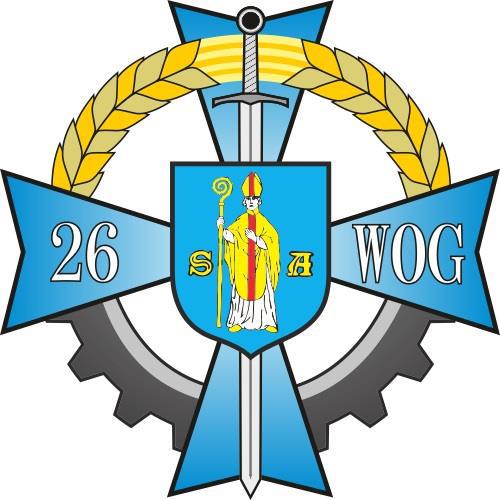 Postępowanie o udzielenia zamówienia publicznego prowadzone jest w trybie podstawowym bez przeprowadzenia negocjacji w oparciu o przepisy ustawy z dnia 11 września 2019 r.  – Prawo zamówień publicznych (Dz. U. z 2021 r. poz. 1129, z późn. zm.)ZEGRZE 2021Zamawiający oczekuje, że Wykonawcy zapoznają się dokładnie z treścią niniejszej SWZ. Wykonawca ponosi ryzyko niedostarczenia wszystkich wymaganych informacji i dokumentów oraz przedłożenia oferty nieodpowiadającej wymaganiom określonym przez Zamawiającego.Zamawiającym jest:Skarb Państwa – 26 Wojskowy Oddział GospodarczyAdres: ul. Juzistek 2, 05-131 ZegrzePlatforma zakupowa:	https://platformazakupowa.pl/pn/26wog Na tej stronie udostępniane będą zmiany i wyjaśnienia treści Specyfikacji Warunków Zamówienia, zwanej dalej „SWZ” oraz inne dokumenty zamówienia bezpośrednio związane z prowadzonym postępowaniem o udzielenie zamówienia. Wykonawcy pobierający SWZ z wyżej podanej strony internetowej są związani wszelkimi wyjaśnieniami i zmianami jej treści. Adres strony internetowej: https://www.26wog.wp.mil.pl Adres poczty elektronicznej: jw4809.zp@ron.mil.pl Godziny urzędowania:od poniedziałku do czwartku w godzinach 7:00 – 15:30, w piątek 7:00 – 13:00Postępowanie prowadzone jest w trybie podstawowym, o którym mowa w art. 275 pkt 1 ustawy z dnia 11 września 2019 r. – Prawo zamówień publicznych (Dz. U. z 2021 r. poz. 1129, z późn. zm.) – zwanej dalej „ustawa Pzp”. Zamawiający nie przewiduje wyboru najkorzystniejszej oferty z możliwością przeprowadzenia negocjacji. Postępowanie oznaczone jest numerem sprawy: ZP/41/2021.Postępowanie zostało ogłoszone w Biuletynie Zamówień Publicznych w dniu 30.08.2021 r. pod nr 2021/BZP 00163583/01Przedmiotem zamówienia jest zakup i realizacja Usługi w zakresie specjalistycznych szkoleń informatycznych oraz szkoleń komputerowych dla jednostek i instytucji wojskowych będących na zaopatrzeniu 26 Wojskowy Oddział Gospodarczy w ZegrzuKody i nazwy opisujące przedmiot zamówienia (CPV):80510000-2 – szkolenia specjalistyczne80533200-1 – kursy komputeroweSzkolenia informatyczne mają charakter usług kształcenia zawodowego pracowników naszej organizacji i są finansowane w całości ze środków publicznych.Szkolenia są zwolnione z podatku VAT na podstawie art.43 ust.1 pkt 29 lit. c ustawy z dnia 11marca 2004 r. o podatku od towarów i usług (Dz.U. z 2021 r. poz. 685, z późn. zm.).Zamawiający zgodnie z art. 91 ustawy Pzp, dopuszcza składanie ofert częściowych w podziale na 31 części, tj.: Zamawiający dopuszcza złożenie oferty na jedną lub więcej części, przy czym w danej części Wykonawca może złożyć tylko jedną ofertę.Zamawiający nie dopuszcza składania ofert wariantowych, tj. oferty przewidującej odmienny niż określony w niniejszym ogłoszeniu sposób wykonania zamówienia.Oferty składane w zakresie poszczególnych części zamówienia muszą obejmować całość zawartego w nich przedmiotu zamówienia. Oferty nie zawierające pełnego zakresu przedmiotu zamówienia w wybranej części zamówienia zostaną odrzucone.W trakcie badania i oceny ofert Zamawiający będzie rozpatrywał każdą część oddzielnie.Wykonawca poda w formularzu cenowym w rubryce „Proponowane terminy szkolenia” proponowane daty przeprowadzenia poszczególnych szkoleń (należy podać zakres czasowy trwania szkolenia: dzień od-do, miesiąc i rok).Warunki dotyczące sposobu realizacji zamówienia:Zamawiający wymaga aby szkolenia zostały zrealizowane wg poniższych warunków:Realizacja szkoleń musi polegać na przeprowadzeniu wykładów i prelekcji, uzupełnionych prezentacjami multimedialnymi.Przeprowadzenie zajęć praktycznych w oparciu o laboratorium szkoleniowe.Szkolenia w formule stacjonarnej, prowadzone przez certyfikowanego instruktora (wyklucza się metody zdalne: e-kursy z wykorzystaniem Internetu lub innego medium transmisyjnego).Szkolenia będą przeprowadzone w dni robocze od poniedziałku do piątku między godziną 8.00 a 17.00 (nie więcej niż 8 godz. dziennie) w grupach szkoleniowych nie większych niż 10 osób.Szkolenia mogą mieć formę otwartą lub zamkniętą.W ramach realizacji szkoleń Wykonawca zapewni:salę wykładową/salę do treningów – przystosowaną do prowadzenia zajęć dydaktycznych,sprzęt komputerowy i oprogramowanie odpowiednie do realizacji szkolenia,indywidualne stanowisko szkoleniowe dla każdego uczestnika z zainstalowanym środowiskiem szkoleniowym, pozwalającym na przećwiczenie praktyczne zagadnień poruszanych na szkoleniu,autoryzowane materiały szkoleniowe w języku polskim (dopuszcza się wykorzystanie materiałów szkoleniowych opracowanych w języku angielskim) odpowiadające zakresowi merytorycznemu poszczególnych szkoleń w postaci skryptów lub w wersji elektronicznej, podręczników umożliwiających samodzielną naukę realizowanych treści programowych szkolenia oraz materiały piśmiennicze (długopis, ołówek, notatnik). Po zakończeniu szkolenia materiały szkoleniowe stają się własnością kursanta,warunki pracy osób szkolących się w trakcie szkolenia zgodnie z przepisami bezpieczeństwa i higieny pracy,catering - obejmował będzie jeden obiad dla każdego uczestnika oraz przerwy (w trakcie przerwy zostaną podane np. kawa, herbata, drobne ciastka lub inne wyroby cukiernicze) - w czasie każdego dnia szkolenia,przeprowadzenie egzaminu (jeżeli jest przewidywany),wydanie ostatniego dnia szkolenia każdemu uczestnikowi certyfikatu/zaświadczenia potwierdzającego ukończenie szkolenia.Szczegółowe warunki i zasady realizacji zamówienia określone zostały w projekcie umowy, stanowiącym Załącznik nr 4 do SWZ. Termin realizacji zamówienia: od daty zawarcia umowy do 26.11.2021 r. lub do wyczerpania środków finansowych przeznaczonych na realizację zamówienia, nie później jednak niż do dnia 26.11.2021 r.Miejsce realizacji przedmiotu zamówienia: sale szkoleniowe zapewnione przez Wykonawcę w Warszawie.Projektowane postanowienia umowy w sprawie zamówienia publicznego, które zastaną wprowadzone do treści tej umowy, określone zostały w Załączniku nr 4 do SWZ. Z postępowania o udzielenie zamówienia, na podstawie art. 108 ust. 1 ustawy, Zamawiający wykluczy wykonawcę:będącego osobą fizyczną, którego prawomocnie skazano za przestępstwo: udziału w zorganizowanej grupie przestępczej albo związku mającym na celu popełnienie przestępstwa lub przestępstwa skarbowego, o którym mowa w art. 258 Kodeksu karnego, handlu ludźmi, o którym mowa w art. 189a Kodeksu karnego, którym mowa w art. 228-230a, art. 250a Kodeksu karnego lub w art. 46 lub art. 48 ustawy z dnia 25 czerwca 2010 r. o sporcie, finansowania przestępstwa o charakterze terrorystycznym, o którym mowa w art. 165a Kodeksu karnego, lub przestępstwo udaremniania lub utrudniania stwierdzenia przestępnego pochodzenia pieniędzy lub ukrywania ich pochodzenia, o którym mowa w art. 299 Kodeksu karnego, charakterze terrorystycznym, o którym mowa w art. 115 § 20 Kodeksu karnego, lub mające na celu popełnienie tego przestępstwa, powierzenia wykonywania pracy małoletniemu cudzoziemcowi, o którym mowa w art. 9 ust. 2 ustawy z dnia 15 czerwca 2012 r. o skutkach powierzania wykonywania pracy cudzoziemcom przebywającym wbrew przepisom na terytorium Rzeczypospolitej Polskiej (Dz. U. poz. 769), przeciwko obrotowi gospodarczemu, o których mowa w art. 296-307 Kodeksu karnego, przestępstwo oszustwa, o którym mowa w art. 286 Kodeksu karnego, przestępstwo przeciwko wiarygodności dokumentów, o których mowa w art. 270-277d Kodeksu karnego, lub przestępstwo skarbowe, którym mowa w art. 9 ust. 1 i 3 lub art. 10 ustawy z dnia 15 czerwca 2012 r. o skutkach powierzania wykonywania pracy cudzoziemcom przebywającym wbrew przepisom na terytorium Rzeczypospolitej Polskiej - lub za odpowiedni czyn zabroniony określony w przepisach prawa obcego; jeżeli urzędującego członka jego organu zarządzającego lub nadzorczego, wspólnika spółki w spółce jawnej lub partnerskiej albo komplementariusza w spółce komandytowej lub komandytowo-akcyjnej lub prokurenta prawomocnie skazano za przestępstwo, o którym mowa w pkt 1;wobec którego wydano prawomocny wyrok sądu lub ostateczną decyzję administracyjną o zaleganiu z uiszczeniem podatków, opłat lub składek na ubezpieczenie społeczne lub zdrowotne, chyba że wykonawca odpowiednio przed upływem terminu do składania wniosków o dopuszczenie do udziału w postępowaniu albo przed upływem terminu składania ofert dokonał płatności należnych podatków, opłat lub składek na ubezpieczenie społeczne lub zdrowotne wraz z odsetkami lub grzywnami lub zawarł wiążące porozumienie w sprawie spłaty tych należności;wobec którego prawomocnie orzeczono zakaz ubiegania się o zamówienia publiczne;jeżeli zamawiający może stwierdzić, na podstawie wiarygodnych przesłanek, że wykonawca zawarł z innymi wykonawcami porozumienie mające na celu zakłócenie konkurencji w szczególności jeżeli należąc do tej samej grupy kapitałowej w rozumieniu ustawy z dnia 16 lutego 2007 r. o ochronie konkurencji i konsumentów, złożyli odrębne oferty, oferty częściowe lub wnioski o dopuszczenie do udziału w postępowaniu, chyba że wykażą, że przygotowali te oferty lub wnioski niezależnie od siebie;jeżeli, w przypadkach, o których mowa w art. 85 ust. 1, doszło do zakłócenia konkurencji wynikającego z wcześniejszego zaangażowania tego wykonawcy lub podmiotu, który należy z wykonawcą do tej samej grupy kapitałowej w rozumieniu ustawy z dnia 16 lutego 2007 r. o ochronie konkurencji i konsumentów, chyba że spowodowane tym zakłócenie konkurencji może być wyeliminowane w inny sposób niż przez wykluczenie wykonawcy z udziału w postępowaniu o udzielenie zamówienia. Z postępowania o udzielenie zamówienia Zamawiający może, na podstawie art. 109 ust. 1 pkt 4 ustawy, wykluczyć wykonawcę w stosunku do którego otwarto likwidację, ogłoszono upadłość, którego aktywami zarządza likwidator lub sąd, zawarł układ z wierzycielami, którego działalność gospodarcza jest zawieszona albo znajduje się on w innej tego rodzaju sytuacji wynikającej z podobnej procedury przewidzianej w przepisach miejsca wszczęcia tej procedury.Wykonawca może zostać wykluczony przez Zamawiającego na każdym etapie postępowania o udzielenie zamówienia. Wykonawca nie będzie podlegał wykluczeniu w okolicznościach określonych w ust. 1 pkt 1, 2 i 5 lub ust. 2, jeżeli udowodni zamawiającemu, że spełnił łącznie następujące przesłanki:naprawił lub zobowiązał się do naprawienia szkody wyrządzonej przestępstwem, wykroczeniem lub swoim nieprawidłowym postępowaniem, w tym poprzez zadośćuczynienie pieniężne;wyczerpująco wyjaśnił fakty i okoliczności związane z przestępstwem, wykroczeniem lub swoim nieprawidłowym postępowaniem oraz spowodowanymi przez nie szkodami, aktywnie współpracując odpowiednio z właściwymi organami, w tym organami ścigania, lub zamawiającym;podjął konkretne środki techniczne, organizacyjne i kadrowe, odpowiednie dla zapobiegania dalszym przestępstwom, wykroczeniom lub nieprawidłowemu postępowaniu, w szczególności: zerwał wszelkie powiązania z osobami lub podmiotami odpowiedzialnymi za nieprawidłowe postępowanie wykonawcy, zreorganizował personel, wdrożył system sprawozdawczości i kontroli, utworzył struktury audytu wewnętrznego do monitorowania przestrzegania przepisów, wewnętrznych regulacji lub standardów, wprowadził wewnętrzne regulacje dotyczące odpowiedzialności i odszkodowań za nieprzestrzeganie przepisów, wewnętrznych regulacji lub standardów. Zamawiający ocenia, czy podjęte przez wykonawcę czynności, o których mowa w ust. 4, są wystarczające do wykazania jego rzetelności, uwzględniając wagę i szczególne okoliczności czynu Wykonawcy. Jeżeli podjęte przez Wykonawcę czynności, o których mowa w ust. 4, nie są wystarczające do wykazania jego rzetelności, Zamawiający wyklucza Wykonawcę.O udzielenie zamówienia na podstawie art. 112 ustawy Pzp, mogą ubiegać się Wykonawcy, którzy spełniają warunki udziału dotyczące:sytuacji ekonomicznej lub finansowej:Zamawiający nie stawia w tym zakresie żadnych wymagań, których spełnianie Wykonawca zobowiązany jest wykazać w sposób szczególny.zdolności technicznej lub zawodowej:Zamawiający nie stawia w tym zakresie żadnych wymagań, których spełnianie Wykonawca zobowiązany jest wykazać w sposób szczególnyzdolności zawodowej:O zamówienie mogą ubiegać się Wykonawcy, którzy wykażą się wykonaniem usług, a w przypadku świadczeń okresowych lub ciągłych również wykonywanych w okresie ostatnich 3 lat przed upływem terminu składania ofert, a jeżeli okres prowadzenia działalności jest krótszy – w tym okresie, wraz podaniem ich wartości, przedmiotu, dat wykonania i podmiotów, na rzecz których usługi zostały wykonane, oraz załączeniem dowodów określających czy te usługi zostały wykonane lub są wykonywane należycie. Dowodami, o których mowa powyżej, są referencje bądź inne dokumenty wystawione przez podmiot, na rzecz którego usługi były wykonywane, a w przypadku świadczeń okresowych lub ciągłych są nadal wykonywane, a jeżeli z uzasadnionej przyczyny (o obiektywnym charakterze) Wykonawca nie jest w stanie uzyskać tych dokumentów – oświadczenie Wykonawcy. W przypadku świadczeń okresowych lub ciągłych nadal wykonywanych referencje bądź inne dokumenty potwierdzające ich należyte wykonywanie powinny być wydane nie wcześniej niż 3 miesiące przed upływem terminu składania ofert:Doświadczenie w prowadzeniu szkoleń odpowiadających przedmiotowi zamówienia dla poszczególnych części w ilości co najmniej dwóch usług:Część nr 1 - Szkolenia informatyczne autoryzowane przez Microsoft o wartości nie mniejszej niż 40 000,00 zł brutto oraz załączeniem dokumentów potwierdzających, że usługi te zostały wykonane z należytą starannością; Część nr 2 - Szkolenia specjalistyczne informatyczne autoryzowane przez Cisco o wartości nie mniejszej niż 50 000,00 zł brutto oraz załączeniem dokumentów potwierdzających, że usługi te zostały wykonane z należytą starannością; Część nr 3 – Szkolenie autoryzowane z zakresu Cisco Video Infrastructure Implementation o wartości nie mniejszej niż 10 000,00 zł brutto oraz załączeniem dokumentów potwierdzających, że usługi te zostały wykonane z należytą starannością; Część nr 4 – - Szkolenia autoryzowane z zakresu Cisco Network Design and Architecture Bootcamp o wartości nie mniejszej niż 8 000,00 zł brutto oraz załączeniem dokumentów potwierdzających, że usługi te zostały wykonane z należytą starannością; Część nr 5 - Szkolenia autoryzowane z zakresu Cisco Service Provider o wartości nie mniejszej niż 10 000,00 zł brutto oraz załączeniem dokumentów potwierdzających, że usługi te zostały wykonane z należytą starannością; Część nr 6 - Specjalistyczne szkolenie informatyczne „Wprowadzenie do CCNA”  o wartości nie mniejszej niż 3 000,00 zł brutto oraz załączeniem dokumentów potwierdzających, że usługi te zostały wykonane z należytą starannością;Część nr 7 - Szkolenie specjalistyczne „CISS Certified IT Security Specialist” o wartości nie mniejszej niż 2 000,00 zł brutto oraz załączeniem dokumentów potwierdzających, że usługi te zostały wykonane z należytą starannością;Część nr 8 - Autoryzowane szkolenia informatyczne z zakresu VMware o wartości nie mniejszej niż 15 000,00 zł brutto oraz załączeniem dokumentów potwierdzających, że usługi te zostały wykonane z należytą starannością;Część nr 9 – Akredytowane szkolenie ITIL o wartości nie mniejszej niż 15 000,00 zł brutto oraz załączeniem dokumentów potwierdzających, że usługi te zostały wykonane z należytą starannością;Część nr 10 – Szkolenie specjalistyczne "TOGAF 9 Course Foundation and Certyfied (Level 1 & 2)" o wartości nie mniejszej niż 4 000,00 zł brutto oraz załączeniem dokumentów potwierdzających, że usługi te zostały wykonane z należytą starannością;Część nr 11 – Szkolenie specjalistyczne „Przygotowanie do egzaminu - RHCSA v.8”. o wartości nie mniejszej niż 2 000,00 zł brutto oraz załączeniem dokumentów potwierdzających, że usługi te zostały wykonane z należytą starannością;Część nr 12 – Autoryzowane szkolenie Palo Alto o wartości nie mniejszej niż 10 000,00 zł brutto oraz załączeniem dokumentów potwierdzających, że usługi te zostały wykonane z należytą starannością;Część nr 13 – Szkolenia specjalistyczne w zakresie Windows Serwer o wartości nie mniejszej niż 10 000,00 zł brutto oraz załączeniem dokumentów potwierdzających, że usługi te zostały wykonane z należytą starannością;Część nr 14 – Szkolenie informatyczne „Administracja Oracle- dla zaawansowanych” o wartości nie mniejszej niż 5 000,00 zł brutto oraz załączeniem dokumentów potwierdzających, że usługi te zostały wykonane z należytą starannością;Część nr 15 – Kurs „Certified Ethical Hacker” o wartości nie mniejszej niż 5 000,00 zł brutto oraz załączeniem dokumentów potwierdzających, że usługi te zostały wykonane z należytą starannością;Część nr 16 – Szkolenie specjalistyczne „Infrastruktura Klucza Publicznego (PKI) Implement and Manage” o wartości nie mniejszej niż 7 000,00 zł brutto oraz załączeniem dokumentów potwierdzających, że usługi te zostały wykonane z należytą starannością;Część nr 17 – Szkolenia z zakresu bezpieczeństwa sieci komputerowych o wartości nie mniejszej niż 10 000,00 zł brutto oraz załączeniem dokumentów potwierdzających, że usługi te zostały wykonane z należytą starannością;Część nr 18 – Szkolenie specjalistyczne w zakresie bazy danych PostgreSQL" o wartości nie mniejszej niż 6 000,00 zł brutto oraz załączeniem dokumentów potwierdzających, że usługi te zostały wykonane z należytą starannością;Część nr 19 – Szkolenie specjalistyczne „Administracja serwerem Apache Tomcat” o wartości nie mniejszej niż 4 000,00 zł brutto oraz załączeniem dokumentów potwierdzających, że usługi te zostały wykonane z należytą starannością;Część nr 20 – Szkolenie specjalistyczne „SolarWinds - poziom zaawansowany o wartości nie mniejszej niż 2 000,00 zł brutto oraz załączeniem dokumentów potwierdzających, że usługi te zostały wykonane z należytą starannością;Część nr 21 – Szkolenie specjalistyczne "Programowanie w powłoce systemowej Bash" o wartości nie mniejszej niż 2 000,00 zł brutto oraz załączeniem dokumentów potwierdzających, że usługi te zostały wykonane z należytą starannością;Część nr 22 – Szkolenie specjalistyczne „Konfigurowanie Active Directory Federation Services 4.0” o wartości nie mniejszej niż 3 000,00 zł brutto oraz załączeniem dokumentów potwierdzających, że usługi te zostały wykonane z należytą starannością;Część nr 23 – Szkolenie specjalistyczne z zakresu administracji systemem Linuxo wartości nie mniejszej niż 8 000,00 zł brutto oraz załączeniem dokumentów potwierdzających, że usługi te zostały wykonane z należytą starannością;Część nr 24 – Szkolenie specjalistyczne z zakresu Linux o wartości nie mniejszej niż 8 000,00 zł brutto oraz załączeniem dokumentów potwierdzających, że usługi te zostały wykonane z należytą starannością;Część nr 25 – Szkolenie specjalistyczne „Network Programmability” o wartości nie mniejszej niż 2 000,00 zł brutto oraz załączeniem dokumentów potwierdzających, że usługi te zostały wykonane z należytą starannością;Część nr 26 – Szkolenie specjalistyczne „ArchiMate Workshop for Practitioners” o wartości nie mniejszej niż 3 000,00 zł brutto oraz załączeniem dokumentów potwierdzających, że usługi te zostały wykonane z należytą starannością;Część nr 27 – Szkolenie specjalistyczne z zakresu wirtualizacji serwerów o wartości nie mniejszej niż 5 000,00 zł brutto oraz załączeniem dokumentów potwierdzających, że usługi te zostały wykonane z należytą starannością;Część nr 28 – Szkolenie specjalistyczne Sieci VPN (Virtual Private Network) o wartości nie mniejszej niż 2 000,00 zł brutto oraz załączeniem dokumentów potwierdzających, że usługi te zostały wykonane z należytą starannością;Część nr 29 – Specjalistyczne szkolenie informatyczne Penetration Testing: Python and Kali Linux Sieci VPN o wartości nie mniejszej niż 6 000,00 zł brutto oraz załączeniem dokumentów potwierdzających, że usługi te zostały wykonane z należytą starannością;Część nr 30 – Szkolenie graficzne Corel Draw o wartości nie mniejszej niż 2 000,00 zł brutto oraz załączeniem dokumentów potwierdzających, że usługi te zostały wykonane z należytą starannością;Część nr 31 – Szkolenia z zakresu MS Office o wartości nie mniejszej niż 5 000,00 zł brutto oraz załączeniem dokumentów potwierdzających, że usługi te zostały wykonane z należytą starannością.Do każdej z wykazanych usług należy przedstawić dokument potwierdzający ich należyte wykonanie (np. faktura, poświadczenie, referencje, protokoły odbioru itp. w których jest wykazana kwota usługi szkolenia).W przypadku wygaśnięcia lub wycofania przez dostawcę/producenta szkolenia wersji, jaka została umieszczona w postępowaniu ofertowym, Wykonawca ma możliwość dostarczenia usługi szkoleniowej w bieżącej/aktualnej wersji produktu przy czym cena nie ulega zmianie.Wykaz usług stanowiących podstawę do oceny oferty należy ująć w załączniku nr 5.Dokumenty potwierdzające zdolności zawodowe Wykonawcy do prowadzenia poszczególnych szkoleń:certyfikat poświadczający, że szkolenia są autoryzowane przez producenta oprogramowania Microsoft i są prowadzone w ośrodku szkoleniowym posiadającym status autoryzowanego ośrodka szkoleniowego firmy Microsoft (Microsoft Education Training Partner) w zakresie szkoleń oznaczonych symbolem MS – dotyczy części 1 zamówienia,certyfikat poświadczający, że szkolenia są autoryzowane przez producenta Cisco Systems i są przeprowadzone w ośrodku szkoleniowym posiadającym status autoryzowanego partnera szkoleniowego na poziomie minimum Cisco Learning Partner – dotyczy części 2, 3, 4 i 5 zamówienia,certyfikat poświadczający autoryzację VMware na prowadzenie i dostarczanie usług szkoleniowych – dotyczy części 8 zamówienia,zaświadczenie potwierdzające akredytację ośrodka szkoleniowego uprawnionego do przeprowadzenia usług szkoleniowych ITIL na poziomie co najmniej Foundation – dotyczy części 9 zamówienia,autoryzację Palo Alto na prowadzenie i dostarczanie usług szkoleniowych – dotyczy części 12 zamówienia.ETAP I – DOKUMENTY SKŁADANE WRAZ Z OFERTĄW celu wykazania braku podstaw wykluczenia z postępowania oraz spełnienia warunków w postępowaniu, o których mowa w Rozdziale VI i VII SWZ, Zamawiający wymaga złożenia wraz z ofertą, w formie elektronicznej lub w postaci elektronicznej opatrzonej kwalifikowanym podpisem elektronicznym, podpisem zaufanym bądź podpisem osobistym:Oświadczenia Wykonawcy wg Załącznika nr 2 do SWZ.Informacje zawarte w oświadczeniu tymczasowo zastępują wymagane przez Zamawiającego podmiotowe środki dowodowe.W przypadku wspólnego ubiegania się o zamówienie przez Wykonawców (konsorcjum, spółka cywilna), oświadczenia o których mowa w pkt 1 składa oddzielnie każdy z Wykonawców wspólnie ubiegających się o zamówienie. Oświadczenia mają potwierdzić brak podstaw wykluczenia oraz spełnienie warunków udziału w postępowaniu w zakresie, w jakim każdy z Wykonawców wskazuje brak podstaw wykluczenia oraz spełnienie warunków udziału w postępowaniu. Wykonawca, który zamierza powierzyć wykonanie części zamówienia podwykonawcom, zamieszcza informację o podwykonawcach w załączniku nr 1 do SWZ.Wykonawca, który powołuje się na zasoby innych podmiotów, w celu wykazania braku istnienia wobec nich podstaw wykluczenia z udziału w postępowaniu oraz spełnienia – w zakresie, w jakim powołuje się na zasoby – warunków udziału w postępowaniu zamieszcza informację o tych podmiotach w oświadczeniu, o którym mowa w pkt 1.Wykonawca, w przypadku polegania na zdolnościach lub sytuacji podmiotów udostępniających zasoby, przedstawia, wraz z oświadczeniem, o którym mowa w pkt 1, także oświadczenie podmiotu udostępniającego zasoby, potwierdzające brak podstaw wykluczenia tego podmiotu oraz odpowiednio spełnianie warunków udziału w postępowaniu lub kryteriów selekcji, w zakresie, w jakim wykonawca powołuje się na jego zasoby.W przypadku podpisania oferty oraz poświadczenia za zgodność z oryginałem kopii dokumentów przez osobę niewymienioną w dokumencie rejestrowym (ewidencyjnym) m.in. KRS, CEIDG i innych odpowiednich dla Wykonawcy lub danego podmiotu, należy do oferty dołączyć stosowne Pełnomocnictwo w oryginale opatrzone kwalifikowanym podpisem elektronicznym lub kopii poświadczonej notarialnie opatrzonej kwalifikowanym podpisem elektronicznym.ETAP II – DOKUMENTY SKŁADANE NA WEZWANIEZgodnie z art. 274 ust. 1 ustawy Pzp, Zamawiający przed wyborem najkorzystniejszej oferty wezwie Wykonawcę, którego oferta została najwyżej oceniona, do złożenia w wyznaczonym terminie, nie krótszym niż 5 dni, aktualnych na dzień złożenia, następujących podmiotowych środków dowodowych:W celu wykazania braku podstaw wykluczenia z postępowania, o których mowa w Rozdziale VI SWZ w ust.1 pkt 1, Zamawiający wezwie do złożenia oświadczenia Wykonawcy o aktualności informacji zawartych w oświadczeniu w zakresie podstaw wskazanych przez Zamawiającego.W celu wykazania spełnienia warunków udziału w postępowaniu, o których mowa w Rozdziale VII SWZ, Zamawiający wezwie do złożenia:certyfikatu poświadczającego, że szkolenia są autoryzowane przez producenta oprogramowania Microsoft i są prowadzone w ośrodku szkoleniowym posiadającym status autoryzowanego ośrodka szkoleniowego firmy Microsoft (Microsoft Education Training Partner) w zakresie szkoleń oznaczonych symbolem MS – dotyczy części 1 zamówienia,aktualnego certyfikatu poświadczającego, że szkolenia są autoryzowane przez producenta Cisco Systems i są przeprowadzone w ośrodku szkoleniowym posiadającym status autoryzowanego partnera szkoleniowego na poziomie minimum Cisco Learning Partner – dotyczy części 2, 3, 4 i 5 zamówienia,certyfikat poświadczający autoryzację VMware na prowadzenie i dostarczanie usług szkoleniowych – dotyczy części 8 zamówienia,zaświadczenia potwierdzającego akredytację ośrodka szkoleniowego uprawnionego do przeprowadzenia usług szkoleniowych ITIL na poziomie co najmniej Foundation – dotyczy części 9 zamówienia,autoryzację Palo Alto na prowadzenie i dostarczanie usług szkoleniowych – dotyczy części 12 zamówienia, wykaz usług - dotyczący spełniania warunków udziału w zakresie zdolności technicznej (odpowiednio dla części);Wykonawca nie jest zobowiązany do złożenia podmiotowych środków dowodowych, które Zamawiający posiada, jeżeli Wykonawca wskaże te środki oraz potwierdzi ich prawidłowość i aktualność.Wykonawca składa podmiotowe środki dowodowe aktualne na dzień ich złożenia.PODMIOT NA ZASOBY, KTÓREGO POWOŁUJE SIĘ WYKONAWCAWykonawca, który polega na zdolnościach lub sytuacji podmiotów udostępniających zasoby, składa, wraz z ofertą, zobowiązanie podmiotu udostępniającego zasoby do oddania mu do dyspozycji niezbędnych zasobów na potrzeby realizacji danego zamówienia. Wzór zobowiązania do oddania do dyspozycji niezbędnych zasobów na okres korzystania z nich przy wykonywaniu zamówienia określa Załącznik nr 3 do SWZ. Zamawiający oceni, czy udostępnione Wykonawcy przez inne podmioty zdolności techniczne lub zawodowe lub ich sytuacja finansowa lub ekonomiczna, pozwalają na wykazanie przez Wykonawcę spełniania warunków udziału w postępowaniu oraz zbada, czy nie zachodzą wobec tego podmiotu podstawy wykluczenia, o których mowa w art. 108 ust. 1 oraz art. 109 ust. 1 pkt 4 ustawy Pzp.OFERTY SKŁADANE PRZEZ WYKONAWCÓW WYSTĘPUJĄCYCH WSPÓLNIEWykonawcy mogą wspólnie ubiegać się o udzielenie zamówienia, np. łącząc się w konsorcja lub spółki cywilne lub inną formę prawną.Wykonawcy składający ofertę wspólną ustanawiają pełnomocnika do reprezentowania ich w postępowaniu o udzielenie zamówienia albo do reprezentowania ich w postępowaniu i zawarcia umowy w sprawie zamówienia publicznego.Wykonawcy składający ofertą wspólną wraz z ofertą składają stosowne pełnomocnictwo w oryginale podpisane zgodnie z zaleceniami zawartymi w ust. 7.Oferta wspólna, składana przez dwóch lub więcej Wykonawców, powinna spełniać następujące wymagania:oferta wspólna powinna być sporządzona zgodnie ze SWZ;sposób składania dokumentów w ofercie wspólnej – dokumenty składane przez członków konsorcjum czy wspólników spółki cywilnej, w tym oświadczenia muszą być podpisane przez wyznaczonego pełnomocnika lub osobę upoważnioną do reprezentowania danego podmiotu.Zamawiający w toku prowadzonego postępowania będzie przesyłał wszelką korespondencję do pełnomocnika Wykonawców występujących wspólnie. Przepisy dotyczące pojedynczego Wykonawcy mają zastosowanie do pełnomocnika, o którym mowa w pkt 2 i 5, ze skutkiem prawnym wobec wszystkich Wykonawców występujących wspólnie. Przed podpisaniem umowy (w przypadku wygrania postępowania) Wykonawcy składający wspólną ofertę będą mieli obowiązek przedstawić Zamawiającemu umowę konsorcjum, spółki cywilnej lub innej formy prawnej, zawierającą, co najmniej:zobowiązanie do realizacji wspólnego przedsięwzięcia gospodarczego obejmującego swoim zakresem realizację przedmiotu zamówienia oraz solidarnej odpowiedzialności za realizację zamówienia,określenie szczegółowego zakresu działania poszczególnych stron umowy, czas obowiązywania umowy, który nie może być krótszy, niż okres obejmujący realizację zamówienia oraz czas trwania gwarancji jakości i rękojmi. W przypadku Wykonawców wspólnie ubiegających się o udzielenie zamówienia na zasadach określonych w art. 58 ustawy Pzp, brak podstaw wykluczenia musi wykazać każdy z Wykonawców oddzielnie, wobec powyższego wszystkie oświadczenia 
i dokumenty w zakresie braku podstaw wykluczenia wymagane w postępowaniu składa odrębnie każdy z Wykonawców wspólnie występujących;Zamawiający nie zastrzega obowiązku osobistego wykonania przez Wykonawcę kluczowych zadań. Zamawiający żąda wskazania przez Wykonawcę części zamówienia, których wykonanie powierzy podwykonawcom.Wykonawca, który zamierza powierzyć wykonanie części zamówienia podwykonawcom zamieszcza informację o podwykonawcach w Formularzu ofertowym stanowiącym Załącznik nr 1 do SWZ.Umowa o podwykonawstwo będzie musiała określać, jaki zakres czynności zostanie powierzony podwykonawcom.Zlecenie przez Wykonawcę wykonania części zamówienia podwykonawcom nie zwalnia Wykonawcy od odpowiedzialności za wykonie całości zamówienia, tj. usług wykonywanych przez siebie i zleconych.Brak informacji, o której mowa w pkt 2 i 3 będzie rozumiany przez Zamawiającego, jako realizacja przez Wykonawcę zamówienia we własnym zakresie.Postępowanie prowadzone jest w języku polskim w formie elektronicznej za pośrednictwem platformy zakupowej pod adresem https://platformazakupowa.pl/pn/26wog/proceedingsW postępowaniu o udzielenie zamówienia komunikacja pomiędzy Zamawiającym, a Wykonawcami w szczególności składanie dokumentów, oświadczeń, uzupełnień, wniosków, zawiadomień oraz przekazywanie informacji odbywa się elektronicznie za pośrednictwem formularza „Wyślij wiadomość” dostępnego na dole strony internetowej postępowania zamieszczonego na platformie https://platformazakupowa.pl/pn/26wog/proceedingsW sytuacjach awaryjnych np. w przypadku braku działania platformy zakupowej Zamawiający może również komunikować się z Wykonawcami za pomocą poczty elektronicznej e-mail: jw4809.zp@ron.mil.plSposób sporządzenia dokumentów elektronicznych, oświadczeń lub elektronicznych kopii dokumentów lub oświadczeń musi być zgodny z wymaganiami określonymi w rozporządzeniu Prezesa Rady Ministrów z dnia 30 grudnia 2020 r. w sprawie sposobu sporządzania i przekazywania informacji oraz wymagań technicznych dla dokumentów elektronicznych oraz środków komunikacji elektronicznej w postępowaniu o udzielenie zamówienia publicznego lub konkursie (Dz. U. poz. 2452) oraz Rozporządzeniu Ministra Rozwoju, Pracy i Technologii z dnia 23 grudnia 2020 r. w sprawie podmiotowych środków dowodowych oraz innych dokumentów lub oświadczeń, jakich może żądać zamawiający od wykonawcy (Dz. U. poz. 2415)..Jeżeli Zamawiający lub Wykonawca przekazują oświadczenia, wnioski, zawiadomienia przy użyciu środków komunikacji elektronicznej w rozumieniu ustawy z dnia 18 lipca 2002 r. o świadczeniu usług droga elektroniczną (Dz.U. z 2020 r. poz. 344), każda ze stron na żądanie drugiej strony niezwłocznie potwierdza fakt ich otrzymania.Zamawiający będzie przekazywał wykonawcom informacje za pośrednictwem https://platformazakupowa.pl/pn/26wog/proceedingInformacje dotyczące odpowiedzi na pytania, zmiany specyfikacji, zmiany terminu składania i otwarcia ofert Zamawiający będzie zamieszczał na platformie w sekcji “Komunikaty”. Korespondencja, której zgodnie z obowiązującymi przepisami adresatem jest konkretny Wykonawca, będzie przekazywana za pośrednictwem platformy zakupowej do konkretnego wykonawcy.Zamawiający, zgodnie z § 2 rozporządzenia Prezesa Rady Ministrów z dnia 30 grudnia 2020 r. w sprawie sposobu sporządzania i przekazywania informacji oraz wymagań technicznych dla dokumentów elektronicznych oraz środków komunikacji elektronicznej w postępowaniu o udzielenie zamówienia publicznego lub konkursie (Dz. U. poz. 2452), określa dopuszczalny format kwalifikowanego podpisu elektronicznego jako:dokumenty w formacie „pdf” zaleca się podpisywać formatem PAdES,dopuszcza się podpisanie dokumentów w formacie innym niż „pdf”, wtedy należy użyć formatu XAdES.W korespondencji kierowanej do Zamawiającego za pomocą poczty elektronicznej Wykonawca winien posługiwać się nazwą i numerem postępowania.Wykonawca, poprzez formularz „Wyślij wiadomość” może zwrócić się do Zamawiającego o wyjaśnienie treści SWZ. Jeżeli wniosek o wyjaśnienie treści SWZ wpłynie do Zamawiającego nie później niż na 4 dni przed upływem terminu składania ofert, Zamawiający udzieli wyjaśnień niezwłocznie, jednak nie później niż na 2 dni przed upływem terminu składania ofert. Jeżeli wniosek o wyjaśnienie treści SWZ wpłynie po upływie terminu, o którym mowa powyżej, lub dotyczy udzielonych wyjaśnień, Zamawiający może udzielić wyjaśnień albo pozostawić wniosek bez rozpoznania. Zamawiający zamieści wyjaśnienia na stronie internetowej:https://platformazakupowa.pl/pn/26wog/proceedings, na której udostępniono SWZ. Przedłużenie terminu składania ofert nie wpływa na bieg terminu składania wniosku, o którym mowa w ust. 10.W przypadku rozbieżności pomiędzy treścią niniejszej SWZ, a treścią udzielonych odpowiedzi jako obowiązującą należy przyjąć treść pisma zawierającego późniejsze oświadczenie Zamawiającego.Wykonawca przystępując do niniejszego postępowania o udzielenie zamówienia publicznego, akceptuje warunki korzystania z platformy zakupowej, określone w Regulaminie zamieszczonym na stronie internetowej pod adresem https://platformazakupowa.pl/strona/1-regulamin oraz uznaje go za wiążący.Maksymalny rozmiar jednego pliku przesyłanego za pośrednictwem dedykowanych formularzy do: złożenia, zmiany, wycofania oferty oraz do komunikacji wynosi: 100 MB.Wykonawca jako podmiot profesjonalny ma obowiązek sprawdzania komunikatów i wiadomości bezpośrednio na platformazakupowa.pl przesłanych przez Zamawiającego, gdyż system powiadomień może ulec awarii lub powiadomienie może trafić do folderu SPAM.Zamawiający, zgodnie z § 3 ust. 1 rozporządzenia Prezesa Rady Ministrów z dnia 30 grudnia 2020 r. w sprawie sposobu sporządzania i przekazywania informacji oraz wymagań technicznych dla dokumentów elektronicznych oraz środków komunikacji elektronicznej w postępowaniu o udzielenie zamówienia publicznego lub konkursie (Dz. U. poz. 2452), określa niezbędne wymagania sprzętowo – aplikacyjne umożliwiające pracę na https://platformazakupowa.pl, tj.:stały dostęp do sieci Internet o gwarantowanej przepustowości nie mniejszej niż 512 kb/s,komputer klasy PC lub MAC o następującej konfiguracji: pamięć min. 2 GB Ram, procesor Intel IV 2 GHZ lub jego nowsza wersja, jeden z systemów operacyjnych - MS Windows 7, Mac Os x 10 4, Linux, lub ich nowsze wersje,zainstalowana dowolna przeglądarka internetowa, w przypadku Internet Explorer minimalnie wersja 10 0.,włączona obsługa JavaScript,zainstalowany program Adobe Acrobat Reader lub inny obsługujący format plików .pdf,Platforma działa według standardu przyjętego w komunikacji sieciowej - kodowanie UTF8,Oznaczenie czasu odbioru danych przez platformę zakupową stanowi datę oraz dokładny czas (hh:mm:ss) generowany wg. czasu lokalnego serwera f z zegarem Głównego Urzędu Miar.Wykonawca, przystępując do niniejszego postępowania o udzielenie zamówienia publicznego:akceptuje warunki korzystania z platformazakupowa.pl określone w Regulaminie zamieszczonym na stronie internetowej pod linkiem w zakładce „Regulamin" oraz uznaje go za wiążący,zapoznał i stosuje się do Instrukcji składania ofert/wniosków dostępnej na platformie zakupowej.Zamawiający nie przewiduje innych sposobów komunikacji niż środki komunikacji elektronicznej.Zamawiający nie ponosi odpowiedzialności za złożenie oferty w sposób niezgodny z Instrukcją korzystania z platformazakupowa.pl, w szczególności za sytuację, gdy zamawiający zapozna się z treścią oferty przed upływem terminu składania ofert (np. złożenie oferty w zakładce „Wyślij wiadomość do zamawiającego”). Taka oferta zostanie uznana przez Zamawiającego za ofertę handlową i nie będzie brana pod uwagę w przedmiotowym postępowaniu ponieważ nie został spełniony obowiązek narzucony w art. 221 ustawy Pzp.Osobą uprawnioną przez Zamawiającego do porozumiewania się z Wykonawcami jest w kwestiach formalnych – Dominika GarbarczykZamawiający informuje, że przepisy ustawy Pzp nie pozwalają na jakikolwiek inny kontakt – zarówno z Zamawiającym jak i osobami uprawnionymi do porozumiewania się z Wykonawcami – niż wskazany w Rozdziale XII SWZ. Oznacza to, że Zamawiający nie będzie reagował na inne formy kontaktowania się z nim, w szczególności na kontakt telefoniczny lub/i osobisty w swojej siedzibie.Termin związania Wykonawcy ofertą wynosi 30 dniWykonawca jest związany ofertą od dnia upływu terminu składania ofert do dnia:08.10.2021 r. W przypadku gdy wybór najkorzystniejszej oferty nie nastąpi przed upływem terminu związania ofertą określonego w SWZ, Zamawiający przed upływem terminu związania ofertą zwraca się jednokrotnie do Wykonawców, o wyrażenie zgody na przedłużenie tego terminu, o wskazywany przez niego okres, nie dłuższy niż 30 dni. Przedłużenie terminu związania oferta, o którym mowa w ust. 2, wymaga złożenia przez Wykonawcę pisemnego oświadczenia o wyrażeniu zgody na przedłużenie terminu związania oferta.Treść oferty musi odpowiadać treści Specyfikacji Warunków Zamówienia. Oferta wraz z załącznikami musi być podpisana kwalifikowanym podpisem elektronicznym, podpisem osobistym lub podpisem zaufanym pod rygorem nieważności przez osobę (osoby) uprawnione do składania oświadczeń woli ze skutkiem zaciągania zobowiązań w imieniu Wykonawcy.Wykonawca składa ofertę w formie elektronicznej lub postaci elektronicznej za pośrednictwem Formularza składania oferty dostępnego nahttps://platformazakupowa.pl/pn/26wog/proceedings W formularzu cenowym w rubryce „Proponowane terminy szkolenia” należy wpisać proponowane przez Wykonawcę daty przeprowadzenia poszczególnych szkoleń (należy podać: dzień od-do, miesiąc i rok np. 06-10.09.2021 r.).Korzystanie z platformy zakupowej przez Wykonawców jest bezpłatne.Oferta powinna być sporządzona w języku polskim, z zachowaniem formy lub postaci elektronicznej w formacie danych pdf, doc, docx, xls, xlsx. Sposób złożenia oferty, opisany został w Instrukcji dla wykonawców znajdującym się na stronie internetowej https://platformazakupowa.pl/strona/45-instrukcje.Zamawiający wymaga by dokumenty w postępowaniu były skompresowane do pliku archiwum zip,7-zipZamawiający nie dopuszcza w postępowaniu ofert, których dokumenty będą skompresowane aplikacją Win Rar (rozszerzenie *.rar), format kompresji .RAR nie został przewidziany w załączniku nr 2 do rozporządzenia w sprawie Krajowych Ram Interoperacyjności (w skrócie „RKRI”).Wszelkie informacje stanowiące tajemnicę przedsiębiorstwa w rozumieniu ustawy z dnia 16 kwietnia 1993 r. o zwalczaniu nieuczciwej konkurencji (Dz. U. z 2019 r. poz. 1913), które Wykonawca zastrzeże jako tajemnicę przedsiębiorstwa, powinny zostać złożone w osobnym pliku wraz z jednoczesnym zaznaczeniem polecenia „Załącznik stanowiący tajemnicę przedsiębiorstwa” a następnie wraz z plikami stanowiącymi jawną część skompresowane do jednego pliku archiwum (ZIP). Wykonawca zobowiązany jest, wraz z przekazaniem tych informacji, wykazać spełnienie przesłanek określonych w art. 11 ust. 2 ustawy z dnia 16 kwietnia 1993 r. o zwalczaniu nieuczciwej konkurencji. Zaleca się, aby uzasadnienie zastrzeżenia informacji jako tajemnicy przedsiębiorstwa było sformułowane w sposób umożliwiający jego udostępnienie. Zastrzeżenie przez Wykonawcę tajemnicy przedsiębiorstwa bez uzasadnienia, będzie traktowane przez Zamawiającego jako bezskuteczne ze względu na zaniechanie przez Wykonawcę podjęcia niezbędnych działań w celu zachowania poufności objętych klauzulą informacji zgodnie z postanowieniami art. 18 ust. 3 ustawy Pzp.Wykonawca składając ofertę, zobowiązany jest złożyć następujące dokumenty w postaci elektronicznej podpisane kwalifikowanym podpisem elektronicznym, podpisem osobistym lub podpisem zaufanym pod rygorem nieważności:Formularz ofertowy – Załącznik nr 1 do SWZ,Formularz cenowy – Załącznik nr 2.1-2.31 do SWZ, Oświadczenie Wykonawcy – Załącznik nr 3 do SWZ,Pełnomocnictwo do działania innej osoby w imieniu Wykonawcy (jeżeli dotyczy),Pełnomocnictwo do złożenia oferty musi być złożone w oryginale w takiej samej formie, jak składana oferta (tj. w formie elektronicznej lub postaci elektronicznej opatrzonej podpisem zaufanym lub podpisem osobistym). Dopuszcza się także złożenie elektronicznej kopii (skanu) pełnomocnictwa sporządzonego uprzednio w formie pisemnej, w formie elektronicznego poświadczenia sporządzonego stosownie do art. 97 § 2 ustawy z dnia 14 lutego 1991 r. - Prawo o notariacie, które to poświadczenie notariusz opatruje kwalifikowanym podpisem elektronicznym, bądź też poprzez opatrzenie skanu pełnomocnictwa sporządzonego uprzednio w formie pisemnej kwalifikowanym podpisem, podpisem zaufanym lub podpisem osobistym mocodawcy. Elektroniczna kopia pełnomocnictwa nie może być uwierzytelniona przez upełnomocnionego.Zobowiązanie podmiotu udostępniającego (jeżeli dotyczy) – Załącznik nr 4 do SWZ. Forma złożenia dokumentów:dokumenty lub oświadczenia, o których mowa w Rozporządzeniu Ministra Rozwoju, Pracy i Technologii w sprawie podmiotowych środków dowodowych oraz innych dokumentów lub oświadczeń, jakich może żądać zamawiający od wykonawcy sporządzone w języku obcym są składane wraz z tłumaczeniem na język polski;jeżeli złożona przez Wykonawcę kopia dokumentów lub oświadczeń będzie nieczytelna lub będzie budzić uzasadnione wątpliwości, co do jej prawdziwości, Zamawiający zażąda przedstawienia oryginału lub notarialnie potwierdzonej kopii dokumentów lub oświadczeń, o których mowa w Rozporządzeniu Ministra Rozwoju, Pracy i Technologii w sprawie podmiotowych środków dowodowych oraz innych dokumentów lub oświadczeń, jakich może żądać zamawiający od wykonawcy.Wykonawcy ponoszą wszelkie koszty własne związane z przygotowaniem i złożeniem oferty, niezależnie od wyniku postępowania. Zamawiający nie odpowiada za koszty poniesione przez Wykonawców w związku z przygotowaniem i złożeniem oferty.Ofertę wraz z załącznikami należy złożyć za pośrednictwem platformy pod adresem https://platformazakupowa.pl/pn/26wog/proceedings na stronie dotyczącej odpowiedniego postępowania do dnia 09.09.2021 r. do godziny 10:00.Po wypełnieniu Formularza składania oferty i załadowaniu wszystkich wymaganych załączników należy kliknąć w przycisk „Przejdź do podsumowania”.Za datę złożenia oferty przyjmuje się jej datę przekazania w systemie (platformie) w drugim kroku składania oferty poprzez kliknięcie przycisku „Złóż ofertę” i wyświetlenie się komunikatu, że oferta została zaszyfrowana i złożona.Zamawiający informuje, że szczegółowa instrukcja dotycząca złożenia, zmiany i wycofania oferty przy użyciu platformy zakupowej znajduje się w zakładce Instrukcje dla Wykonawców pod adresem internetowym https://platformazakupowa.pl/strona/45-instrukcje.Wykonawca po upływie terminu do składania ofert nie może skutecznie dokonać zmiany ani wycofać złożonej oferty.Wykonawca może złożyć tylko jedną ofertę. Zamawiający odrzuci wszystkie oferty złożone po terminie składania ofert.Otwarcie ofert nastąpi w dniu 09.09.2021 r., o godzinie 10:15.Otwarcie ofert jest niejawne. Zamawiający, najpóźniej przed otwarciem ofert, udostępni na stronie internetowej prowadzonego postepowania informację o kwocie, jaką zamierza przeznaczyć na sfinansowanie zamówienia. Zamawiający, niezwłocznie po otwarciu ofert, udostępni na stronie internetowej prowadzonego postepowania informacje o: nazwach albo imionach i nazwiskach oraz siedzibach lub miejscach prowadzonej działalności gospodarczej albo miejscach zamieszkania Wykonawców, których oferty zostały otwarte; cenach lub kosztach zawartych w ofertach. W przypadku wystąpienia awarii systemu teleinformatycznego, która spowoduje brak możliwości otwarcia ofert w terminie określonym przez Zamawiającego, otwarcie ofert nastąpi niezwłocznie po usunięciu awarii. Zamawiający poinformuje o zmianie terminu otwarcia ofert na stronie internetowej prowadzonego postepowania.Zamawiający nie wymaga wniesienia wadium. Przygotowując ofertę Wykonawcy mają obowiązek zapoznać się z niniejszą SWZ i jej załącznikami. Wykonawca określi cenę oferty za wykonanie przedmiotu zamówienia na załączonym do SWZ Formularzu ofertowym (wzór Załącznik nr 1 do SWZ) wg zasad określonych w sposobie wypełnienia tego formularza.Każdą pozycję Formularza cenowego (wzór Załącznik nr 2.1-2.31 do SWZ) należy obliczyć w następujący sposób:kolumna 5 – Wykonawca podaje cenę jednostkową brutto w złotych,kolumna 6 – Wykonawca oblicza wartość brutto zamówienia (kol. 3 x kol. 5),Wykonawca jest zobowiązany wypełnić wszystkie pozycje w Formularzu cenowym.Wyliczoną wartość (netto=brutto) z Formularza cenowego należy wpisać cyfrowo i słownie w Formularzu ofertowym. Cena powinna być tylko jedna, nie dopuszcza się wariantowości cen.Przez cenę ofertową należy rozumieć cenę w rozumieniu art. 3 ust. 1 pkt 1 i ust. 2 ustawy 
z dnia 9 maja 2014 r. o informowaniu o cenach towarów i usług (Dz. U. z 2019 r., poz. 178).Cena zamówienia musi uwzględniać wszystkie zobowiązania i obejmować wszystkie koszty i składniki związane z wykonaniem zamówienia.Cena oferty (netto=brutto) musi być podana w złotych (PLN), cyfrowo i słownie z uwzględnieniem podatku VAT, obliczonego zgodnie z zasadami ustawy z dnia 11 marca 2004 r. o podatku od towarów i usług (Dz. U. z 2021 r. poz. 865, z późn. zm.) z dokładnością do dwóch miejsc po przecinku na każdym etapie jej wyliczenia. Kwoty wskazane w ofercie zaokrągla się do pełnych groszy, przy czym końcówki poniżej 0,5 grosza pomija się, a końcówki 0,5 grosza i wyższe zaokrągla się do 1 grosza. Rozliczenia między Wykonawcą, a Zamawiającym prowadzone będą wyłącznie w złotych polskich (PLN) w formie przelewu. Zgodnie z art. 225 ustawy Pzp jeżeli została złożona oferta, której wybór prowadziłby do powstania u Zamawiającego obowiązku podatkowego zgodnie z ustawą z 11 marca 2004 r. o podatku od towarów i usług, dla celów zastosowania kryterium ceny lub kosztu Zamawiający dolicza do przedstawionej w tej ofercie ceny kwotę podatku od towarów i usług, którą miałby obowiązek rozliczyć. W takiej sytuacji wykonawca ma obowiązek:poinformowania zamawiającego, że wybór jego oferty będzie prowadził do powstania u Zamawiającego obowiązku podatkowego;wskazania nazwy (rodzaju) towaru lub usługi, których dostawa lub świadczenie będą prowadziły do powstania obowiązku podatkowego;wskazania wartości towaru lub usługi objętego obowiązkiem podatkowym zamawiającego, bez kwoty podatku;wskazania stawki podatku od towarów i usług, która zgodnie z wiedzą wykonawcy, będzie miała zastosowanie.Informację w powyższym zakresie wykonawca składa w Załączniku nr 1 do SWZ. Brak złożenia ww. informacji będzie postrzegany jako brak powstania obowiązku podatkowego 
u Zamawiającego.W cenę oferty należy wliczyć wszystkie koszty niezbędne do realizacji zamówienia, wyszczególnionego w SWZ i jej załącznikach, istotnych postanowień umowy oraz należnych podatków zgodnie z przepisami obowiązującymi na dzień składania ofert.Rozliczenia między Wykonawcą a Zamawiającym prowadzone będą wyłącznie w złotych polskich w formie przelewu.Zamawiający nie przewiduje udzielania zaliczek na poczet wykonania zamówienia.Zamawiający udzieli zamówienia Wykonawcy, którego oferta uzyska największą liczbę punktów przy spełnieniu wszystkich innych warunków określonych w niniejszym postępowaniu. Ocenie będą podlegać wyłącznie zakwalifikowane oferty, spełniające wszystkie wymogi formalne.Zamawiający przy wyborze najkorzystniejszej oferty będzie kierował się następującym kryterium:Cena oferty (netto=brutto) – waga kryterium 100%Zamawiający dokona obliczenia punktów dla każdej oferty w następujący sposób:najniższa oferowana cena (netto=brutto)Liczba pkt = ------------------------------------------------- x 100% x 100oferowana cena oferty badanej (netto=brutto)Przyjmuje się, że 1%=1 pkt i tak zostanie przeliczona liczba punktów.Punkty zostaną przyznawane z dokładnością do dwóch miejsc po przecinku.Oferta, która uzyskała maksymalną liczbę punktów w kryterium cena oferty – 100% zostanie uznana za najkorzystniejszą, a pozostałe oferty zostaną skwalifikowane zgodnie z liczbą uzyskanych punktów.Zamawiający zawrze umowę w sprawie przedmiotowego zamówienia z wybranym wykonawcą w terminie zgodnym z art. 308 ustawy Pzp. Zamawiający poinformuje Wykonawcę, któremu zostanie udzielone zamówienie, o miejscu i terminie zawarcia umowy.  Wykonawca przed zawarciem umowy poda wszelkie informacje niezbędne do wypełnienia jej treści na wezwanie Zmawiającego:Wykonawca przed podpisaniem umowy sporządzi i przekaże Zamawiającemu harmonogram szkoleń uwzględniając zestawienie kursantów oraz szkoleń, w których poszczególne osoby wezmą udział (zestawienie znajduje się w załączniku nr 1.1 do 1.31, do umowy).W przypadku, gdy Zamawiający nie zaakceptuje proponowanych w formularzu cenowym terminów szkoleń, Wykonawca przed zawarciem umowy sporządzi i przekaże Zamawiającemu nowy harmonogram szkoleń uzgodniony z Zamawiającym.Osoby reprezentujące Wykonawcę przy zawarciu umowy powinny posiadać ze sobą dokumenty potwierdzające ich umocowanie do zawarcia umowy, o ile umocowanie to nie będzie wynikać z dokumentów załączonych do oferty. Jeżeli zostanie wybrana oferta Wykonawców wspólnie ubiegających się o udzielenie zamówienia, Zamawiający może żądać przed zawarciem umowy w sprawie zamówienia publicznego kopii umowy regulującej współpracę tych Wykonawców, w którem m.in. zostanie określony pełnomocnik uprawniony do kontaktów z Zamawiającym oraz do wystawiania dokumentów związanych z płatnościami, przy czym termin, na jaki została zawarta umowa, nie może być krótszy niż termin realizacji zamówienia. Niedopełnienie powyższych formalności przez wybranego Wykonawcę potraktowane będzie przez Zamawiającego jako niemożliwość zawarcia umowy w sprawie zamówienia publicznego z przyczyn leżących po stronie Wykonawcy. Zamawiający nie wymaga wniesienia zabezpieczenia należytego wykonania umowy. Wykonawcom, a także innemu podmiotowi, jeżeli ma lub miał interes w uzyskaniu zamówienia oraz poniósł lub może ponieść szkodę w wyniku naruszenia przez Zamawiającego przepisów ustawy, przysługują środki ochrony prawnej na zasadach przewidzianych w rozdziale IX ustawy Pzp (art. 505-590). Informacje dotyczące ochrony danych osobowych zebranych przez Zamawiającego w toku postępowania:Administratorem Państwa danych osobowych przetwarzanych w związku z prowadzeniem postępowania o udzielenie zamówienia publicznego będzie 26 Wojskowy Oddział Gospodarczy.Mogą się Państwo z nim kontaktować w następujący sposób:listownie na adres: ul. Juzistek 2, 05-131 Zegrze;poprzez e-mail: jw4809.kj@ron.mil.pl ;telefonicznie: 261 882 592.Inspektor Ochrony DanychU Administratora Danych Osobowych wyznaczony jest Inspektor Ochrony Danych, z którym możecie Państwo kontaktować się we wszystkich sprawach dotyczących przetwarzania danych osobowych oraz korzystania z praw związanych z przetwarzaniem danych w następujący sposób: listownie na adres: ul. Juzistek 2, 05-131 Zegrze;poprzez adres e-mail: jw4809.iodo@ron.mil.pl ;telefonicznie: 261-883-672, tel. kom.: 727028098Cel przetwarzania Państwa danych oraz podstawy prawnePaństwa dane będą przetwarzane w celu związanym z postępowaniem o udzielenie zamówienia publicznego. Podstawą prawną ich przetwarzania jest akt uczestnictwa w postępowaniu oraz przepisy prawa, tj.:ustawa z dnia 11 września 2019 r. – Prawo zamówień publicznych (Dz. U.  2019 poz. 2019 z późn. zm.);rozporządzenie Ministra Rozwoju, Pracy i Technologii z dnia 23 grudnia 2020 r. w sprawie podmiotowych środków dowodowych oraz innych dokumentów lub oświadczeń, jakich może żądać zamawiający od wykonawcy (Dz. U. poz. 2415);ustawy z dnia 14 lipca 1983 r. o narodowym zasobie archiwalnym i archiwach (Dz. U. 2020 r. poz.  164, z późn. zm.).Okres przechowywania danychPaństwa dane osobowe będą przechowywane, zgodnie z art. 5 ust. 1 pkt 2 ustawy z dnia 14 lipca 1983 r. o narodowym zasobie archiwalnym i archiwach, w związku z Jednolitym Rzeczowym Wykazem Akt 26 Wojskowego Oddziału Gospodarczego, przez okres 5 lat od dnia zakończenia postępowania o udzielenie zamówienia, a jeżeli czas trwania umowy przekracza 5 lat, okres przechowywania obejmuje cały czas trwania umowy.w przypadku udzielenia Państwu zamówienia, dane osobowe będą przechowywane, zgodnie z art. 5 ust. 1 pkt 2 ustawy z dnia 14 lipca 1983 r. o narodowym zasobie archiwalnym i archiwach, od dnia udzielenia zamówienia przez czas trwania umowy, okres gwarancji oraz czas na dochodzenie ewentualnych roszczeń;Komu przekazujemy Państwa dane?Państwa dane pozyskane w związku z postępowaniem o udzielenie zamówienia publicznego przekazywane będą wszystkim zainteresowanym podmiotom i osobom, gdyż co do zasady postępowanie o udzielenie zamówienia publicznego jest jawne;Ograniczenie dostępu do danych, o których mowa wyżej może nastąpić jedynie w szczególnych przypadkach jeśli jest to uzasadnione ochroną prywatności zgodnie z art. 18 ust. 5 ustawy Pzp;Przekazywanie danych poza Europejski Obszar GospodarczyW związku z jawnością postępowania o udzielenie zamówienia publicznego Państwa dane mogą być przekazywane do państw spoza EWG z zastrzeżeniem, o którym mowa w pkt 5 lit. b.Przysługujące Państwu uprawnienia związane z przetwarzaniem danych osobowychW odniesieniu do danych pozyskanych w związku z prowadzonym postępowaniem o udzielenie zamówienia publicznego przysługują Państwu następujące uprawnienia:prawo dostępu do swoich danych oraz otrzymania ich kopii;prawo do sprostowania (poprawienia) swoich danych;prawo do usunięcia danych osobowych, w sytuacji, gdy przetwarzanie danych nie następuje w celu wywiązania się z obowiązku wynikającego z przepisu prawa lub w ramach sprawowania władzy publicznej;prawo do ograniczenia przetwarzania danych, przy czym przepisy odrębne mogą wyłączyć możliwość skorzystania z tego prawa;prawo wniesienia skargi do Prezesa Urzędu Ochrony Danych Osobowych.W celu skorzystania z powyżej wymienionych praw należy skontaktować się z Administratorem lub Inspektorem Danych Osobowych (dane kontaktowe zawarte w punktach 1 i 2).Obowiązek podania danych osobowychPodanie danych osobowych w związku z udziałem w postępowaniu o zamówienia publiczne nie jest obowiązkowe, ale może być warunkiem niezbędnym do wzięcia w nim udziału. Wynika to stąd, że w zależności od przedmiotu zamówienia, zamawiający może żądać ich podania na podstawie przepisów ustawy Pzp oraz wydanych do niej przepisów wykonawczych. Inne informacje:Zamawiający dopuszcza ofert częściowych w podziale na 31 części.Zamawiający nie dopuszcza składania ofert wariantowych.Zamawiający nie wymaga zatrudnienia na podstawie stosunku pracy, w okolicznościach, o których mowa w art. 95 ustawy Pzp.Zamawiający nie wymaga zatrudnienia osób, o których mowa w art. 96 ust. 2 pkt 2 ustawy Pzp. Zamawiający nie zastrzega możliwości ubiegania się o udzielenie zamówienia wyłącznie przez Wykonawców, o których mowa w art. 94 ustawy Pzp, tj. mających status zakładu pracy chronionej, spółdzielnie socjalne oraz innych Wykonawców, którym głównym celem lub głównym celem działalności ich wyodrębnionych organizacyjnie jednostek, które będą realizowały zamówienie, jest społeczna i zawodowa integracja osób społecznie marginalizowanych.Zamawiający nie przewiduje udzielania zamówień na podstawie art. 214 ust. 1 pkt 7 i 8 ustawy Pzp.Zamawiający nie przewiduje możliwości odbycia wizji lokalnej oraz sprawdzenia przez Wykonawcę dokumentów niezbędnych do realizacji zamówienia dostępnych na miejscu u Zamawiającego.Zamawiający nie przewiduje zwrotu kosztów udziału w postępowaniu. Zamawiający nie przewiduje zawarcia umowy ramowej.Zamawiający nie przewiduje zastosowania aukcji elektronicznej.Zamawiający nie wymaga złożenia ofert w postaci katalogów elektronicznych.Załączniki:Załącznik nr 1 – Formularz ofertowyZałącznik nr 2.1-2.31 – Formularz cenowy Załącznik nr 2 – Oświadczenie WykonawcyZałącznik nr 3 – Zobowiązanie innego podmiotuZałącznik nr 4 – Projekt umowyZałącznik nr 5 – Wykaz usługSporządził: Samodzielny referent ds. zamówień publicznych Dominika Garbarczyk przy współudziale Służby Sprzętu Łączności i Informatyki.Załącznik nr 1 do SWZFORMULARZ OFERTOWYPrzystępując do udziału w postępowaniu o udzielenie zamówienia publicznego prowadzonego w trybie przetargu nieograniczonego na: Zakup i realizacja usługi w zakresie specjalistycznych szkoleń informatycznych oraz szkoleń komputerowych dla jednostek i instytucji wojskowych będących na zaopatrzeniu 26 Wojskowy Oddział Gospodarczy w ZegrzuOfertę składam samodzielnie*:Nazwa/Firma Wykonawcy: ………………………………………………………………………………………...……….…………………………………………………………………………….…………………..Siedziba Wykonawcy:ulica, nr domu, nr lokalu ...........................................................................................................kod ……………..………..… miejscowość .............................................................................województwo ………………………………………………………….……………………..tel. ..................................................................... faks ...............................................................REGON ........................................................... NIP ................................................................Ofertę składam w imieniu Wykonawców wspólnie ubiegających się o udzielenie zamówienia (konsorcjum/spółka cywilna*)Nazwy i siedziby wszystkich Wykonawców wspólnie ubiegających się o udzielenie zamówienia /jeżeli dotyczy/ Lider: …………………………………………… Adres ………………………………..……….Partnerzy:Nazwa ………………………………………… Adres ………….……………….……………...Nazwa ………………………………………… Adres ………………………………………..…Ustanowionym pełnomocnikiem do reprezentowania w postępowaniu o udzielenie zamówienia i/lub zawarcia umowy w sprawie zamówienia publicznego, w przypadku składania oferty wspólnej przez dwa lub więcej podmioty gospodarcze jest:Stanowisko: ………………………………… imię i nazwisko …….………….………tel. kontaktowy ……………………………… faks ………..…..………………………Szkolenia są zwolnione z podatku VAT na podstawie art.43 ust.1 pkt.29 lit. c ustawy z dnia 11 marca 2004r. o podatku od towarów i usług (Dz. U. z 2021 r. poz. 865, z późn.zm.).Oferujemy wykonanie zamówienia zgodnie z wymogami Specyfikacji Warunków Zamówienia za cenę:Oświadczam/my*, że jestem/nie jestem zarejestrowanym czynnym płatnikiem podatku VAT/ zwolnionym z obowiązku uiszczenia podatku VAT*Oświadczam/my, że oferowana cena zawiera wszystkie koszty związane z wykonaniem zamówienia. Podana cena będzie obowiązywać w okresie ważności umowy i nie ulegnie zmianie.Oświadczam/my, że zamówienie wykonamy na zasadach określonych w SWZ.Oświadczamy, że akceptujemy termin płatności: 30 dni od daty otrzymania przez Zamawiającego prawidłowo wystawionej faktury VAT.Oświadczam/my, że zapoznaliśmy się ze Specyfikacją Warunków Zamówienia (SWZ) oraz wyjaśnieniami i zmianami SWZ przekazanymi przez Zamawiającego i uznajemy się za związanych określonymi w nich postanowieniami i zasadami postępowania. Zdobyliśmy konieczne informacje potrzebne do sporządzenia oferty i właściwego wykonania zamówienia.Oświadczam/my, że uważamy się za związanych niniejszą ofertą na okres wskazany w SWZ.Oświadczam/my, że akceptujemy dołączony do SWZ projekt umowy i zobowiązujemy się w przypadku wyboru naszej oferty do zawarcia umowy na warunkach w niej określonych, a także w miejscu i terminie wyznaczonym przez Zamawiającego.Oświadczam/my, że oferta nie zawiera/zawiera* informacji(e) stanowiących(e) tajemnicę przedsiębiorstwa w rozumieniu art. 11 ust. 4 ustawy o zwalczaniu nieuczciwej konkurencji. Informacje takie zawarte są w następujących dokumentach/ stronach oferty*…………………….………………………………..……………...………………………………………………………………………………………………………………….Oświadczam/my, że Wykonawca jest: mikroprzedsiębiorcą*, małym przedsiębiorcą*, średnim przedsiębiorcą*.	Mikroprzedsiębiorca: przedsiębiorca, który w co najmniej jednym roku z dwóch ostatnich lat obrotowych spełnia łącznie następujące warunki: zatrudniał średniorocznie mniej niż 10 pracowników oraz osiągnął roczny obrót netto nie przekraczający równowartości w złotych 2 mln euro, lub sumy aktywów jego bilansu sporządzonego na koniec jednego z tych lat nie przekroczyły równoważności w złotych 2 mln euro.	Mały przedsiębiorca: przedsiębiorca, który w co najmniej jednym roku z dwóch ostatnich lat obrotowych spełnia łącznie następujące warunki: zatrudniał średniorocznie mniej niż 50 pracowników oraz osiągnął roczny obrót netto nieprzekraczający równowartości w złotych 10 mln euro, lub sumy aktywów jego bilansu sporządzonego na koniec jednego z tych lat nie przekroczyły równoważności w złotych 10 mln euro – i który nie jest mikroprzedsiębiorcą. 	Średni przedsiębiorca: przedsiębiorca, który w co najmniej jednym roku z dwóch ostatnich lat obrotowych spełnia łącznie następujące warunki: zatrudniał średniorocznie mniej niż 250 pracowników oraz osiągnął roczny obrót netto nieprzekraczający równowartości w złotych 50 mln euro, lub sumy aktywów jego bilansu sporządzonego na koniec jednego z tych lat nie przekroczyły równoważności w złotych 43 mln euro.	Pojęcia zaczerpnięte ustawy z dnia 6 maca 2018 r. - Prawo przedsiębiorców (Dz. U. z 2021 r. poz. 162.).Zgodnie z art. 118 ust. 1 ustawy Pzp polegam/nie polegam*, sytuacji finansowej lub ekonomicznej* podmiotu udostępniającego:…………………………………………………………………………………………(nazwa podmiotu)co potwierdza załączone do oferty zobowiązanie podmiotu udostepniającego.Podmiot udostępniający, wskazany powyżej, będzie brał udział/ nie będzie brał udziału* w wykonaniu części zamówienia....................................................................................................................................., 
w zakresie wskazanym w zobowiązaniu.Oświadczam/my*, że przedmiot zamówienia zrealizujemy samodzielnie / z udziałem podwykonawców*:...................................................................................................................................(nazwa podmiotu)Podwykonawcy/om zostaną powierzone następujące części zamówienia: ………...........……………………………………………………………………………………………………………………………………………………………………………………Oświadczam/my, że pod groźbą odpowiedzialności karnej i wykluczenia z postępowania o zamówienie publiczne za złożenie nieprawdziwych informacji, mających wpływ na wynik prowadzonego postępowania załączone do oferty dokumenty są prawdziwe i opisują stan prawny i faktyczny, aktualny na dzień złożenia ofert.Oświadczam, że wypełniłem obowiązki informacyjne przewidziane w art. 13 lub 14 RODO wobec osób fizycznych, od których dane osobowe bezpośrednio lub pośrednio pozyskałem w celu ubiegania się o udzielenie zamówienia publicznego w niniejszym postępowaniu.Wszelką korespondencję w sprawie niniejszego postępowania należy kierować na poniższy adres: ……………………………………………………….…………Osobą/osobami uprawnionymi do kontaktów z Zamawiającym odpowiedzialnymi za: złożenie oferty jest/ są: ………….....................................................................................tel. kontaktowy …………………………………../faks …...............................................e-mail: ……………………………………………………………………………………podpisanie umowy jest/ są: …………...............................................................................tel. kontaktowy …………………………………../faks …................................................e-mail: ………………………………………………………………………….…………realizację umowy jest/ są: …………...............................................................................tel. kontaktowy …………………………………../faks …............................................. e-mail: …………………………………………………………………………………..Wadium Zamawiający zwróci na konto Wykonawcy:nr …...........................................................................................................................w …………………………………………………………………………………                          		/wypełnić w zależności od formy wniesienia wadium/Załącznikami do niniejszej oferty są:……………………………………………..……………………….……………………...……………………………………………..……………………….…………………….……………………………………………..……………………….…………………….……………………………………………..……………………….…………………….……………………………………………(znak graficzny podpisu)*** Niepotrzebne skreślić**w tym miejscu Wykonawca może wstawić znak graficzny kwalifikowanego podpisu elektronicznego, podpisu zaufanego lub osobistego (jeżeli oprogramowanie do składania podpisu umożliwia taką opcję) – wstawienie znaku nie jest wymagane, jednak dokument musi zostać podpisany wymaganym podpisem.Załącznik nr2.1 ...........................................(Nazwa Wykonawcy)FORMULARZ CENOWYCzęść 1 - Szkolenia informatyczne autoryzowane przez Microsoft…………………………………………..(Znak graficzny podpisu)Załącznik nr 2.2 ..............................................................(nazwa Wykonawcy)FORMULARZ CENOWYCzęść 2 - Szkolenia specjalistyczne autoryzowane przez Cisco…………………………………………..(Znak graficzny podpisu)Załącznik nr 2.3 ..............................................................(nazwa Wykonawcy)FORMULARZ CENOWYCzęść 3 - Szkolenie autoryzowane Cisco Video Infrastructure Implementation.Zakres tematyczny:Podstawy i zawansowane funkcje typu Cisco ExpresswayPodstawy i zawansowane funkcje urządzenia Cisco Meeting Serwer (CMS)Rozwiązania Cisco Collaboration Meeting Room (CMR) z Cisco telepresence serwer.Oprogramowanie Cisco Telepresence Management Suite (TMS)WebEx i Spark – rozwiązanie typu chmurowego w Cisco Collaboration Telepresence Content Server – konfiguracja i działanie…………………………………………..(Znak graficzny podpisu)Załącznik nr 2.4 ..............................................................(nazwa Wykonawcy)FORMULARZ CENOWYCzęść 4 - Szkolenia autoryzowane Cisco „Network Design and Architecture Bootcamp”.......…………………………………(Znak graficzny podpisu)Załącznik nr 2.5 ..............................................................(nazwa Wykonawcy)FORMULARZ CENOWYCzęść 5 - Szkolenia autoryzowane z zakresu Cisco Service Provider……………………………………………(Znak graficzny podpisu)Załącznik nr 2.6 ......................................................(Nazwa Wykonawcy)FORMULARZ CENOWYCzęść 6 - Specjalistyczne szkolenie informatyczne „Wprowadzenie do CCNA”Zakres tematyczny:Poznawanie funkcji sieci komputerowychWprowadzenie do modelu komunikacji pomiędzy komputeramiDziałanie oprogramowanie typu Cisco IOSWprowadzenie do sieci LANOpis warstwy łącza modelu TCP/IPRozpoczęcie pracy na przełączniku.Wprowadzenie d o warstwy Internetu modelu TCP.IP. adresacji IPv4, podsieciOpis warstwy transportowej i aplikacyjnej modelu TCP/IPDiagnozowanie i rozwiązywanie podstawowych problemów w sieciachOpis głównych funkcji IPv6, adresy oraz konfiguracji i weryfikacja podstawowej łącznościIPv6Konfigurowanie routingu statycznegoWdrażanie VLAN-ów i trunk-ówRouting pomiędzy VLAN-amiWprowadzanie do protokołu routingu dynamicznego typu OSPFWyjaśnienie podstaw działania ACLKonfiguracja dostępu do sieci Internet protokół DHCP oraz wyjaśnienie i konfiguracja translacji adresów sieciowych (NAT) na routerach CiscoWprowadzenie do ewolucji sieci inteligentnych, do koncepcji programowalności sieci, SDN oraz opis inteligentnych rozwiązań do zarządzania siecią, takich jak Cisco DNA Center. SD-Access i SD-WANKonfiguracja podstawowych narzędzi do monitorowania systemu IOSZarządzanie urządzeniami CiscoZabezpieczanie dostępu administracyjnego do urządzeńWdrażanie rozwiązań typu Device Hardenin…………………………………………..(Znak graficzny podpisu)Załącznik nr 2.7..........................................................(Nazwa Wykonawcy)FORMULARZ CENOWYCzęść 7 - Szkolenie specjalistyczne „CISS Certified IT Security Specialist”Zakres tematyczny:Bezpieczeństwo aplikacji desktopowych.Ataki na aplikacje oraz sposoby obrony.Ocena bezpieczeństwa aplikacji.Masowe zarządzanie oprogramowaniem użytkowników.Wprowadzenie do zagadnień kryptografii oraz kryptoanalizy.Szyfrowanie symetryczne i asymetryczne.Zarządzanie infrastrukturą klucza publicznego.Wdrożenie infrastruktury klucza publicznego.Trendy w bezpieczeństwie IT.Mity na temat bezpieczeństwa.Rozwój technologii IT i wpływ na bezpieczeństwo.Bezpieczeństwo danych.Czym są polityki bezpieczeństwa oraz jak je tworzyć.Jak stosować oraz jak reagować na socjotechnikę i fałszywe oprogramowanie.Modelowanie i klasyfikacja zagrożeń.Zarządzanie ryzykiem.Metodyki ataków.Model dogłębnej obrony.Uniwersalne reguły bezpieczeństwa.Projektowanie bezpiecznych sieci.Metody monitorowania przesyłanych danych.Administrowanie sieciami komputerowymi.Jak skutecznie zabezpieczyć Windows 7 oraz Windows 8.Standardy i zabezpieczenia sieci Wi-Fi.Zagrożenia w sieciach bezprzewodowych.Granice bezpieczeństwa.Jak walczyć z wrogim oprogramowaniem.Kontrola dostępu w systemach Windows.…………………………………………..(Znak graficzny podpisu)Załącznik nr 2.8 ..............................................................(Nazwa Wykonawcy)FORMULARZ CENOWYCzęść 8 - Autoryzowane szkolenia informatyczne z zakresu VMware.…………………………………………..(Znak graficzny podpisu)Załącznik nr 2.9..............................................................(Nazwa Wykonawcy)FORMULARZ CENOWYCzęść 9- Akredytowane szkolenia ITILITIL Foundation with ITIL Foundation Certificate in IT Service ManagementZakres tematyczny:Wstęp.Zarządzanie usługami jako praktyka.Podejście usługowe w IT.Tworzenie wartości przez usługę.Cykl życia usług.Strategia usług.Zarzadzanie strategiczne usługami IT.Zarządzanie portfelem usług.Zarzadzanie finansowe usługami IT.Zarzadzanie popytem.Zarządzanie relacjami z biznesem.Projektowanie usług.Zarządzanie katalogiem usług.Zarządzanie poziomem świadczenia usług (SLM).Zarządzanie dostępnością (AM).Zarządzanie potencjałem wykonawczym.Zarządzanie ciągłością świadczenia usług informatycznych.Zarządzanie bezpieczeństwem informacji (ISM).Zarządzanie dostawcami.Przekazanie usług.Planowanie i wsparcie przekazania.Zarządzanie zmianą.Zarządzanie zasobami i konfiguracją usługi (SACM).Zarządzanie wydaniami i wdrożeniami.Walidacja i testowanie usługi.Ocena zmiany.Zarządzanie wiedzą.Eksploatacja usług.Zarządzanie zdarzeniami.Zarządzanie incydentami.Realizacja wniosków.Zarządzanie problemami.Zarządzanie uprawnieniami dostępu.Ustawiczne doskonalenie usług.Projektowanie mierników.Siedmiostopniowy proces ustawicznego doskonalenia.Centrum obsługi użytkowników (Service Desk).Zarządzanie wsparciem technicznym.Zarządzanie eksploatacją systemów informatycznych.Zarządzanie aplikacjami.Omówienie próbnych pytań egzaminacyjnych.Egzamin ITIL® Foundation Certificate in IT Service Management (60 min)  ITIL®4 Specialist: Higt Velocity ITZakres tematyczny:Zarządzanie architekturą (Architecture management)Analiza biznesowa (Business analysis)Zarządzanie wdrażaniem (Deployment management)Walidacja i testowanie usług (Service validation and testing)Programowanie i zarządzanie oprogramowaniem (Software development and management)Zarządzanie dostępnością (Availability management)Zarządzanie potencjałem wykonawczym i wydajnością (Capacity and performance management)Zarządzanie infrastrukturą i platformami (Infrastructure and platform management)Monitorowanie i zarządzanie zdarzeniami (Monitoring and event management)Zarządzanie problemami (Problem management)Zarządzanie ciągłością usług (Service continuity management)Zarządzanie relacjami (Relationship management)Projektowanie usług (Service design)Service deskZarządzanie bezpieczeństwem informacji (Information security management)Zarządzanie ryzykiem (Risk management).  ITIL®4 Specjalist:Create, Deliver & Support (CDS)Zakres tematyczny:Zrozumienie znaczenia kultury organizacyjnej na tle podstawowych zasad ITIL.Rozszerzenie wiedzy na temat planowania i zarządzania zasobami w tym planowanie siły roboczej (workforce planning).Zrozumienie znaczenia technologii informatycznych takich jak sztuczna inteligencja czy rozwiązania chmurowe w tworzeniu, dostarczaniu i wspieraniu usług.Poznanie struktury i sposobów planowania strumieni wartości i ich mapowania na wartość.Poznanie sposobów budowania i zarządzania strumieniami wartości dla nowej usługi i praktyk ITIL wykorzystywanych w tym celu.Poznanie sposobów budowania i zarządzania strumieniami wartości dla wsparcia użytkownika i praktyk ITIL wykorzystywanych w tym celu.Poznanie metod priorytetyzowania i zarządzania pracą.Poznanie najczęściej używanych modeli pozyskiwania zasobów (sourcing) w kontekście decyzji „kupić czy stworzyć?”.Przygotowanie do oficjalnego egzaminu ITIL 4 Specialist Create, Deliver and Support.ITIL 4 Leader: Digital and IT Strategy Zakres tematyczny:Dostosowanie cyfrowej strategii biznesowej do strategii ITZakłócenia technologiczne (tech disruption), wpływ na organizację i reakcja liderów biznesowychDyskusja na poziomie strategicznym dla liderów biznesowychWdrażanie skutecznej strategii informatycznej i cyfrowej wspierającej osiągnięcie sukcesu i stawiającej czoła zakłóceniom technologicznym.ITIL 4 Strategist: Direct,Plan and Improve Zakres tematyczny:Zapoznanie z pojęciami związanymi z kierowaniem, planowaniem i doskonaleniem (Direct, Plan & Improve);Techniki i metody: kierowania i planowania,Rola GRC (Governance, Risk and Compliance) ,Stosowanie zasad i metod ciągłego doskonalenia dla wszystkich rodzajów ulepszeń;Stosowanie zasady i metody zarządzania zmianami organizacyjnymi do kierowania, planowania i doskonalenia;Zapoznanie z zasadami i metodami mierzenia i raportowania w kierowaniu, planowaniu i doskonaleniu;Nabycie umiejętności kierowania, planowania oraz doskonalenie strumieni wartości i praktyki.DevOps FoundationZakres tematyczny:Zrozumienie kluczowych pojęć i zasad DevOps,Zapoznanie się z korzyściami biznesowymi wynikającymi z wdrożenia DevOps w organizacjach,Zdobycie wiedzy na temat automatyzacji testów, budowania i wdrażania DevOps,Zrozumienie zależności pomiędzy DevOps a metodykami Lean i Agile,Poznanie i zdobycie umiejętności praktycznego wykorzystania narzędzi DevOps,Zapoznanie się z czynnikami prowadzącymi do osiągnięcia sukcesu podczas wdrażania DevOps.…………………………………………..(Znak graficzny podpisu)Załącznik nr 2.10.........................................(nazwa Wykonawcy)FORMULARZ CENOWYCzęść 10 - Szkolenie specjalistyczne „TOGAF 9 Course Foundation and Certyfied (Level 1 & 2)”Zakres tematyczny:Zakres i znaczenie architektury korporacyjnejTOGAF®, ArchiMate® a inne ramy architekturyArchitecture Development Method (ADM), wytyczne stosowania ADM, techniki wspierające ADMRamy zawartości architektonicznej: produkty, artefakty, metamodelEnterprise ContinuumŁad architektoniczny, modele dojrzałości architektonicznejModele referencyjne TOGAF®Podstawy języka modelowania ArchiMate®Omówienie przykładowych pytań egzaminacyjnych na poziomie 1Omówienie egzaminu na poziomie …………………………………………..(Znak graficzny podpisu) Załącznik nr 2.11..............................................................(nazwa Wykonawcy)FORMULARZ CENOWYCzęść 11 - Szkolenie specjalistyczne „Przygotowanie do egzaminu - RHCSA v.8”.Przygotowanie do egzaminu - RHCSA v.8Zakres tematyczny:Szybka powtórka najczęściej używanych poleceń systemów Linux.Zarządzanie bezpieczeństwem systemu – SELinux, firewall, bezpieczeństwo ssh itp.Zarządzanie użytkownikami i grupami w systemie Linux.Konfiguracja dostępu do sieci.Konfiguracja repozytoriów oprogramowania, obsługa menedżerów oprogramowania – yum, dnf.Konfiguracja urządzeń blokowych i filesystemu plików.Sprawne poruszanie się po dokumentacji systemu.Wykonywanie kopii bezpieczeństwa.Zarządzanie procesami i serwisami.Zarządzanie prawami dostępu do katalogów, plików – ACL, bity specjalne itp.Praca z udziałami sieciowymi – Samba, NFS.Troubleshooting i umiejętność znalezienia błędów w działaniu systemu.                  (miejscowość, data)(Znak graficzny podpisu) Załącznik nr 2.12 ..............................................................(nazwa Wykonawcy)FORMULARZ CENOWYCzęść 12 - Autoryzowane szkolenie Palo AltoZakres tematyczny:Moduł 1: Architektura rozwiązania Next Generation FirewallModuł 2: Konfiguracja podstawowa urządzeniaModuł 3: Konfiguracja interfejsów sieciowychModuł 4: Polityki bezpieczeństwa oraz translacja adresówModuł 5: Identyfikacja aplikacji w module AppIDModuł 6: Podstawy ochrony Contend-ID (Mechanizm IPS)Moduł 7: Kategoryzacja stron InternetowychModuł 8: Deszyfracja ruchu szyfrowanego SSLModuł 9: Mechanizm WildFireModuł 10: Identyfikacja użytkowników w sieci w module User-IDModuł 11: Global Protect - dostęp zdalnyModuł 12: Konfiguracja tunelu Site2SiteModuł 13: Monitorowanie urządzenia oraz tworzenie raportówModuł 14: Konfiguracja klastra niezawodnościowego Active/PassiveModuł 15: Nowości w oprogramowaniu PANOS…………………………………………..(Znak graficzny podpisu)Załącznik nr 2.13 .................................................(Nazwa Wykonawcy)FORMULARZ CENOWYCzęść 13 - Szkolenia specjalistyczne w zakresie Windows SerwerMicrosoft Windows server 2016 - poziom podstawowy Zakres tematyczny:Wprowadzenie do Windows Server 2016.Instalacja Windows Serwer 2016.Konfiguracja sieci Windows Server 2016.Użytkownicy i grupy na serwerze.Zarzadzanie przestrzenią dyskową.Podstawy wirtualizacji.Serwer plików.DNS.DHCP.Wprowadzenie do Active Directory.Instalacja Active Directory.Podstawowe narzędzia administracyjne dla Active Directory.Użytkownicy i grupy w Active Directory.Komputery w Active Directory.Jednostki organizacyjne.Polityki bezpieczeństwa.Monitorowanie pracy serwera.Kopia bezpieczeństwa.Konfigurowanie shadow copy.Windows Server 2019 - administracja, wirtulizacja, backup, replikacjaZakres tematyczny:Wprowadzenie do Microsoft Windows Server 2019Instalacja i konfiguracja systemów na maszynie fizycznejPodstawy WirtualizacjiSerwer do zarządzaniaKonfiguracja subskrypcji AzureAzure file SyncAzure Site Recovery…………………………………………..(Znak graficzny podpisu)Załącznik nr 2.14..............................................................(nazwa Wykonawcy)FORMULARZ CENOWYCzęść 14 - Szkolenie informatyczne „Administracja Oracle- dla zaawansowanych”.Zakres tematyczny:Wprowadzenie do bazy danych Oracle 11g XEOracle 11g XE - architekturaInstancja OraclePliki bazy danychUruchamianie i zamykanie instancji bazy danychStruktury do składowania danychPrzestrzenie tabelPrzestrzeń wycofaniaUżytkownicy bazy danychUprawnienia i role w bazie danychMonitorowanie pracy użytkownikówTworzenie strategii, kopii zapasowych i odtwarzania po awariiBackup i odtwarzania z wykorzystaniem narzędzi systemu operacyjnegoOracle Recovery Manager jako narzędzie do backupu bazy danychZarządzanie repozytorium Oracle Recovery ManageraZastosowanie zarządcy mediów Tworzenie i odzyskiwanie danych z logicznej kopii bezpieczeństwa…………………………………………..(Znak graficzny podpisZałącznik nr 2.15……………………………..(nazwa Wykonawcy)FORMULARZ CENOWYCzęść 15- Kurs „Certified Ethical Hacker”Zakres tematyczny:Wprowadzenie do etycznego hakingu (Introduction to Ethical Hacking) Zbieranie informacji o ataku (Footprinting and Reconnaissance)Skanowanie sieci (Scanning Networks)Enumeracja (Enumeration)Analiza podatności (Vulnerability Analysis)Hackowanie systemu (System Hacking)Złośliwe oprogramowanie (Malware Threats)Monitorowanie i przechwytywanie danych (Sniffing)Inżynieria społeczna – socjotechniki (Social Engineering)Ataki DDoS (Denial-of-Service)Przejęcie/przechwytywanie sesji (Session Hijacking)Omijanie IDS, zapór Firewall i Honeypots (Evading IDS, Firewalls, and Honeypots)Hakowanie serwerów sieciowych (Hacking Web Servers)Hakowanie aplikacji internetowych (Hacking Web Applications)Ataki przez zapytania w SQL (Injection SQL)Hakowanie sieci bezprzewodowych (Hacking Wireless Networks)Hakowanie mobilnych platform (Hacking Mobile Platforms)Hakowanie Internetu Rzeczy (IoT and OT Hacking)Bezpieczeństwo chmury (Cloud Computing)Kryptografia (Cryptography)…………………………………………..(Znak graficzny podpisuZałącznik nr 2.16........................................(nazwa Wykonawcy)FORMULARZ CENOWYCzęść 16 - Szkolenie specjalistyczne „Infrastruktura Klucza Publicznego (PKI) Implement and Manage”.Zakres tematyczny:Wprowadzenie do PKIInfrastruktura klucza publicznego - definicjePodpis cyfrowy i certyfikatyStandardyKarty elektroniczne SmartCardsPodstawy kryptografiiPraktyczne użycie kryptografii i związane z tym problemySzyfrowanie poczty elektronicznejszyfrowanie plików, dyskówUżycie SSL, VPNAtaki na szyfrowanieWładze certyfikujące – polityki, zasady, operacje.Publiczne kontra prywatne CAPrzepisy regulujące działalność CAPolityki certyfikacjiTypy certyfikatówFunkcjonowanie CAWygasanie i odwoływanie certyfikatówodzyskiwanie kluczy…………………………………………..(Znak graficzny podpisu)Załącznik nr 2.17..............................................................(nazwa Wykonawcy)FORMULARZ CENOWYCzęść 17 - Szkolenia z zakresu bezpieczeństwa sieci komputerowych.Bezpieczeństwo systemu Windows Zakres tematyczny:Zagrożenia w środowisku firmy/korporacjiBezpieczeństwo stacji roboczych w grupach roboczych i domenachStosowanie GPOZarządzanie obiektami w Active DirectoryBezpieczeństwo serwerówZabezpieczenia usługi AD i kontrolerów domenyZarządzanie aktualizacjami z wykorzystaniem roli WSUSZabezpieczenie aplikacjiMonitorowanieZabezpieczanie i monitoring sieci komputerowych Zakres tematyczny:Podstawy zabezpieczania sieci - systemy Firewalltypy Fireawallikonfiguracja Firewallaustalanie zestawu reguł Firewallasystemy UTMKonfiguracja urzadzen sieciowych pod katem monitorowania i analizy ruchuSystemy wykrywania włamańIDS hostowyIDS sieciowyokreślanie zasad monitorowania zdarzeńreakcje na incydentHoneyPot - „garnek miodu"typy honeypotówinstalacja i konfiguracjaKontrola ruchu sieciowegoanaliza ruchu sieciowegonatężenie ruchu i statystkiSNMP w analizie ruchu sieciowegoRMONNetflowSflowZarządzanie logamilogi systemowelogi z systemów bezpieczeństwastrategia archiwizacji logówWarsztaty:Instalacja i konfiguracja zapory ogniowejInstalacja i konfiguracja systemów IDS/IPSInstalacja i konfiguracja honeypotaAnaliza ruchu sieciowegoTesty penetracyjne: atakowanie i ochrona systemów informatycznychZakres tematyczny:Moduł 01: Podstawowe informacjeWprowadzenie do tematyki testów penetracyjnychWłamanie Audyt/Audyt/Test penetracyjnyAspekty prawneMetodologie i fazy testu penetracyjnegoPlanowanie (Planning)Rekonesans (Reconnaissance)Skanowanie (Scanning)Wtargnięcie (Gaining Access)Utrzymanie dostępu (Maintaining Access)Zatarcie śladów (Covering Tracks)Raportowanie (Reporting)Moduł 02: Footprinting i rekonesansPasywne i aktywne zbieranie informacjiInżynieria społecznaModuł 03: SkanowanieSkanowanie sieciSkanery automatyczneModuł 04: Enumeracja podatnościRodzaje podatnościWyszukiwanie podatnościModuł 05: WtargnięcieRodzaje atakówŁamanie hasełAtaki na sieci LANModuł 06: Utrzymanie dostępuBackdoory i rootkityModuł 07: Zatarcie śladówModuł 08: RaportowanieDobre praktykiModuł 09: Omijanie systemów IDS oraz FirewallModuł 10: HonypotyModuł 11: Buffer Overflow i FuzzingModuł 12: Metody ochrony systemówDobre praktykiModuł 13: WarsztatyRekonesans podmiotów, skanowanie sieci, serwerów, usługGoogle HackingEnumeracja zasobówPenetracja sieciAtaki phishingoweBezpieczeństwo systemów w domenie Active Directory Windows Server 2016 w połączeniu z Windows 10Zakres tematyczny:Wprowadzenie do bezpieczeństwa systemów MicrosoftPlanowanie i konfigurowanie strategii autoryzacji i uwierzytelnieniaZabezpieczanie serwerów Windows Server 2016Konfigurowanie Bezpiecznego dostępu do plików (DAC)Instalacja, konfigurowanie i zarządzanie urzędem certyfikacji ( certification Authority)Konfiguracja, dostarczanie i zarządzanie certyfikatamiBezpieczna transmisja danychZabezpieczenie zdalnego dostępuWdrażanie WSUSBezpieczeństwo stacji roboczej Windows 10Bezpieczeństwo aplikacji internetowychZakres tematyczny:Polityka tworzenia i przechowywania hasełTworzenie bezpiecznych hasełPolityka przechowywania i zmiany hasełSposoby pozyskiwania haseł z baz danychAlgorytmy kryptograficzneSolenie hasełBezpieczeństwo przechowywania sesjiPrzekazywanie sesji w parametrze URLPrzechowywanie sesji na dyskuPrzechowywanie haseł w bazie danychAtaki SQL injectionIdea atakuPrzykładowe ataki SQL injectionSposoby filtrowania danych i zabezpieczenia aplikacji przed atakami SQL injectionAtaki XSS (Cross-site scripting)Idea atakuPrzykładowe ataki XSSSposoby filtrowania danych i zabezpieczenia aplikacji przed atakami XSSAtaki CSRF (Cross-site request forgery)Idea ataku Przykładowe ataki CSRFSposoby zabezpieczenia aplikacji przed atakami CSRFAtaki remote code injectionIdea atakuPrzykładowe ataki remote code injectionSposoby zabezpieczenia aplikacji przed atakami remote code injectionAtaki form spoofingIdea atakuPrzykładowe ataki form spoofing-owymiSposoby zabezpieczenia aplikacji przed atakami form spoofing-owymiProtokół HTTPSOmówienie protokołu HTTPSPrzykładowe konfiguracje serwerów i aplikacji w celu wykorzystania protokołu HTTPSZabezpieczenie aplikacji przed robotami internetowymi i wysyłaniem SPAM-uWdrażanie mechanizmu captachaOgraniczenie ilości żądań z określonego hosta lub adresu IPWykrywanie i zabezpieczanie przed atakami czasowymiLogiczne błędy aplikacji wpływające na bezpieczeństwo aplikacjiPrawidłowa autoryzacjaKonfiguracja i zarządzanie ACLOkreślenie topologii i testy funkcjonalności systemówPodstawowe informacje na temat zabezpieczenia web-servisów oraz APIUwierzytelnianie i autoryzacja na podstawie API keyUwierzytelnianie i autoryzacja na podstawie hosta lub IPUwierzytelnianie i autoryzacja za pomocą oAuthSzyfrowanie przechowywanych informacji              Szyfrowanie danych za pomocą narzędzi systemowychSzyfrowanie danych za pomocą bibliotek programistycznychSzyfrowanie danych w bazie danych…………………………………………..(Znak graficzny podpisu)Załącznik nr 2.18 ..............................................................(nazwa Wykonawcy)FORMULARZ CENOWYCzęść 18 - Szkolenie specjalistyczne w zakresie bazy danych PostgreSQLAdministrowanie Bazą DanychZakres tematyczny:Instalacja SQL Server 2017 Praca z SQL Server Praca z bazami danych i ich przechowywaniemBezpieczeństwo w SQL ServerWykonywanie kopii zapasowychAutomatyzacja zarządzania SQL ServerŚledzenie dostępu do SQL Server z użyciem Extended EventsImportowanie i eksportowanie danychWykonywanie zadań obsługi bazy danychWykorzystanie baz danych Administracja serwerem bazy danych PostgreSQL Zakres tematyczny:Architektura serweraDobre praktyki w budowaniu nowych baz danychZabezpieczenia danych (uprawnienia użytkowników np, user wyłącznie do przeglądania danych)Optymalizacja konfiguracji serwera na przykładzie 9.6.3Monitoring baz danych (logi błedów, monitoring online, aplikacje wspierające)Naprawa uszkodzonych klastrówBudowa klastraAnaliza zapytańOptymalizacja zapytańKonfiguracja planera i kosztów zapytań (Query tuning - konfiguracja postgresa)Backupy przyrostowe i całkowite.Tworzenie zapytań do baz danych na platformie MS SQL ServerZakres tematyczny:Zagadnienia związane z relacyjnymi bazami danych (na przykładzie bazy na platformie SQL Server)Tworzenie zapytań wybierających ( język SQL)Tworzenie zapytań funkcjonalnychTworzenie obiektów serwerowychŁączenie zapytańPobieranie danych z SQL Servera za pomocą Microsoft Excel…………………………………………..(Znak graficzny podpisu)Załącznik nr 2.19..............................................................(nazwa Wykonawcy)FORMULARZ CENOWYCzęść 19 - Szkolenie specjalistyczne „Administracja serwerem Apache Tomcat”Zakres tematyczny:Tomcat Overview Quick overview of ApacheApache Software FoundationJakarta ProjectTomcat LicensingJ2EE TechnologiesJava Web DevelopmentServlet/JSP ContainersJava Web ApplicationsAn Overview of ServletsThe Advantages of Servlets & The LifecycleJavaServer PagesJSP, JavaBeans and JSP Tag LibrariesMVC frameworks   Installing TomcatDownloading and Installing Apache TomcatDownload and install a JVM, Download Tomcat, Download and install AntWindows installerJava memory management and tweaking the JVM for performance    Tomcat DirectoriesTomcat Installation Directories, Tomcat Directory Structure, The bin Directory, Common and shared DirectoriesThe conf Directory, logs Directory. server directory, work Directory, temp Directory, webapps DirectoryStucture of the Web Application Directory StructureDeploying HTML and JSP Pages and Web ContextJSP Page and the Generated CodeDeploying a Web App   ConfiguringTomcatConfiguration of Tomcat and looking at the TechniquesTomcat's Component ArchitectureThe <Server> Element, <Service> Element, <Connector> Element, <Engine> Element, <Host> Element, <Context> Element, <Realm> Element, <Valve> Element, <Listener> Element, <Loader> Element, <Manager> ElementServer.xml FileModifying server.xml   Web ApplicationsWeb Application Administration & DeployingDirectory Structure of a Web Appweb.xml configuration fileDeployment DescriptorsThe <web-app></web-app> ElementMapping a Servlet to a URLThe <resource-ref></resource-ref> ElementThe <env-entry></env-entry> ElementThe <ejb-ref></ejb-ref> ElementA Sample web.xml fileDeploying a Web ApplicationTomcat's default conf/web.xml fileTuning default JSP and Static-content servlets  Tomcat ManagerDeploying and Managing Web Application using the Tomcat ManagerStarting the Tomcat Manager and looking at Tomcat ManagerLooking at the Manager SectionApplications, Deploy, Server InformationCreating a WAR FileLab 4: Deploying a WAR FileJava Management Extensions (JMX) on TomcatTomcat integration with Ant   Advanced FeaturesUsing Some of the Advanced Features of TomcatValves, Access Log Valve, Single Sign-on ValveRemote Address Filter and Remote Host FilterRequest Dumper ValveConfiguring the JNDI ResourcesJNDI: Java Naming and Directory Interface and Defining a JNDI ResourceThe <environment></environment>Element and The <resource></resource>ElementConfiguring a JavaMail SessionGlobal Resources   JDBC ConnectivityConfiguring Tomcat to Connect to a DatabaseOverview of JDBCJDBC DriversConnecting to a Database and Connection PoolsDownload and Install MySQLConfigure MySQL for TomcatCreate a Database in MySQLDownload and Deploy a JDBC DriverDefining a DataSource in Tomcat and Defining a Data Source ManuallyModifying the Deployment DescriptorDetecting and closing leaked database connections  Tomcat Security Looking at Security on Tomcat and the configuration Security Considerations File System Security and Filesystem Recommendations Java Security ManagerGranting Permissions to Java Apps and looking at Java PermissionsCreating and Adding Your Own PoliciesEnabling the Java Security ManagerSecurity Manager Tips and Security RealmsLooking at the different Types of Realms and Configuring a RealmUsers and Roles (authentication and authorization)Creating a Data Source RealmThe protection of passwordsFORM-based authenticationConfiguring Tomcat for SSLRequiring SSL in applications ConnectingConnect Tomcat to ApacheLooking at ConnectorsHTTP ConnectorsAdvantages of Using a Web ServerConnector ProtocolsConfigure an AJP ConnectorDownload mod_jkCreate the mod_jk.conf fileStart TomcatCreate a WorkerConfigure httpd.confTest the SetupLoad balancing applications across multiple Tomcat instancesIssues with load balancingServer affinity via sticky sessionsShared session storageReplicated sessions via Tomcat clusteringShared HostingTomcat Virtual HostingConfigure Tomcat to enable virtual hosting as a stand-alone serverConfigure Tomcat to enable virtual hosting using jk2 or webapp.Configure Tomcat as Stand-aloneConfigure Tomcat with AJPSeparate JVM for Each Host Load TestingJMeter ApplicationLoad Testing with JMeterInstall and run JMeterCreating a Test PlanConfigure the Thread Group and adding a taskConfigure the HTTP RequestAdd a Report ListenerRun the Test PlanViewing the Results…………………………………………..(Znak graficzny podpisu)Załącznik nr 2.20..............................................................(nazwa Wykonawcy)FORMULARZ CENOWYCzęść 20 - Szkolenie specjalistyczne „SolarWinds - poziom zaawansowany”Zakres tematyczny:Instalacja modułu Network Performance Monitor;Konfiguracja usług platformy Orion, bazy danych SQL;Konfiguracja ustawień konta administrator system;Integracja z domeną Active Directory;Modyfikacja kont I uprawnień właściwych dla monitorowanych obiektów, widoków, alarmów I raportów;Konfiguracja parametrów skanowania i dodawania nowych obiektów;Zarządzanie bazą MiB i szablonami;Grupowanie obiektów, optymalizacja wyszukiwania;Symulacja alarmów, modyfikacja alarmów, modyfikacja wyzwalaczy, modyfikacja poziomów eskalacji;Symulacja I edycja raportów;…………………………………………..(Znak graficzny podpisu)Załącznik nr 2.21..............................................................(nazwa Wykonawcy)FORMULARZ CENOWYCzęść 21 Szkolenie specjalistyczne „Programowanie w powłoce systemowej Bash”Zakres tematyczny:Informacje ogólneHistoria i terminologiaObsługa zmiennych Omówienie programowania w powłoceZarządzanie plikami i wyjściamiPlikowe operacje wejścia wyjściaZarządzanie procesamiImplementacja wątkowościEdytor SED , VIM oraz NANOAWKPisanie złożonych skryptówWprowadzenie do troubleshootingu…………………………………………..(Znak graficzny podpisu)Załącznik nr 2.22..............................................................(nazwa Wykonawcy)FORMULARZ CENOWYCzęść 22 Szkolenie specjalistyczne „Konfigurowanie Active Directory Federation Services 4.0”.Zakres tematyczny:Wprowadzenie do tożsamości opartych na oświadczeniachWymagania wstępne AD FSKomponenty AD FSUwierzytelnianie oparte na oświadczeniach dla organizacjiAD FS w jednej organizacjiUwierzytelnianie oparte na oświadczeniach w federacji typu Business-to-Business (B2B)Zaawansowane scenariusze wdrażania AD FSimplementacja roli Web Application Proxyplanowanie wysokiej dostępnościkonfigurowanie rejestracji urządzeń w ADFS (opcjonalnie)konfigurowanie graficznego interfejsu użytkownika ADFS (opcjonalnie)dodatkowe scenariusze konfiguracyjne AD FSRozwiązywanie problemów z AD FSkonfiguracja audytu dla AD FSrozwiązywanie problemów z AD FSNarzędzia dodatkowe: Claims X-Ray, AD FS Event Module, PowerShell Diagnostics…………………………………………..(Znak graficzny podpisu)Załącznik nr 2.23..............................................................(nazwa Wykonawcy)FORMULARZ CENOWYCzęść 23 - Szkolenie specjalistyczne z zakresu administracji systemem Linux.Enterprise Linux Administration I v.8Zakres tematyczny:Dostęp do linii poleceń Zarządzanie plikami przy użyciu linii poleceń Zdobywanie pomocy w systemie Enterprise Linux v.8Tworzenie, przeglądanie i edytowanie plików tekstowych Zarządzanie lokalnymi, Linuksowymi użytkownikami i grupami Kontrola dostępu do plików przy użyciu Linuksowych uprawnień w systemach plików Monitorowanie i zarządzanie Linuksowymi procesami Kontrolowane usług i daemonówKonfigurowanie i zabezpieczanie usługi OpenSSHAnaliza i przechowywanie logów Zarządzanie siecią w Enterprise Linux v.8Archiwizacja i kopiowanie plików pomiędzy systemami Instalacja i aktualizacji pakietów oprogramowania Dostęp do Linuksowych systemów plików Używanie zwirtualizowanych systemówEnterprise Linux Administration II v.8Zakres tematyczny:Diagnostyka sieciAdministracja siecią za pomocą Network ManagerObiekty i hierarchia systemu plikówUprawnienia zaawansowane – specjalne bityListy kontroli dostępu w systemie plikówAdministracja zablokowanymi urządzeniamiLinux LVMKonfiguracja RAID w LinuxZarządzanie lokalną pamięcią masowąIntegracja z LDAPMontowanie współdzielonych zasobów NFS3 i NFS4 Montowanie CIFSKopiowanie plików za pomocą scp i rsyncPodstawowe operacje na firewallPodstawowe pojęcia kontenerów i narzędzi w EL8Ćwiczenia w formie Lab jako podsumowanieEnterprise Linux Administration Fast Track v.8Zakres tematyczny:Używanie różnych interfejsów linii poleceńOgólne komendy administrowania systemem plikówKorzystanie z komend pomocy oraz z wbudowanej dokumentacjiNarzędzia UNX do pracy z plikami tekstowymiPraca w edytorze VIMPowłoka systemowa Bash Zmiana uprawnień i własności plikówWykorzystywanie narzędzie „znajdź” (find) Administracja procesami w systemie UNIXAdministracja pakietami RPM za pomocą RPM i YUMPakiet modułów EL8Podstawy SELinuxAdministracja usługami SystemdCele SystemdProces rozruchu i rozwiązywanie problemów z uruchamianiemAdministracja użytkownikami lokalnymi i grupamiAdministracja deamonem RsyslogAdministracja deamonem CronWykorzystanie Libvirt i Cockpit z KVMInstalacja manualna i z wykorzystaniem kickstartuĆwiczenia w formie Lab jako podsumowanieDiagnostyka sieciAdministracja siecią za pomocą Network ManagerAdministracja siecią bez wykorzystania Network Manager Obiekty i hierarchia systemu plikówUprawnienia zaawansowane – specjalne bityListy kontroli dostępu w systemie plikówAdministracja zablokowanymi urządzeniamiLinux LVMKonfiguracja RAID w LinuxZarządzanie lokalną pamięcią masowąIntegracja z Open LDAPMontowanie współdzielonych zasobów NFS3 i NFS4 Montowanie CIFSAutomontowanieKopiowanie plików za pomocą scp i rsyncPodstawowe operacje na firewallPodstawowe pojęcia kontenerów i narzędzi w EL8…………………………………………..(Znak graficzny podpisu)Załącznik nr 2.24..............................................................(nazwa Wykonawcy)FORMULARZ CENOWYCzęść 24 - Szkolenie specjalistyczne z zakresu Linux.Linux for System AdministratorsZakres tematyczny:Linux FoundationRozkład drzewa systemu plików w LinuxieProcesy i SygnałySystemy zarządzania pakietamiRedHat i Debian Package ManagerYumZypperAPTI/O SchedulingSystem plików Linuxa i VFS w tym Funkcje systemu plików: Swap, Kwoty dyskowe, WykorzystaniePartycjonowanieKontrolowanie systemu, procesów, użycia pamięci.Systemy plikówSzyfrowanie dyskówWirtualizacjaZarządzanie kontami użytkowników i grupamiAdresy, Urządzenia Sieciowe Bezpieczeństwo LinuxMetody kopii zapasowej i przywracaniaPodstawowe rozwiązywanie problemówLinux – administracja poziom podstawowy, część 1Zakres tematyczny:Praca w linii komend:Czym jest shell/powłoka?Przypomnienie podstawowych komendZmienne środowiskoweEdycja plików tekstowych przy użyciu podstawowych edytorów:Omówienie programu „vi”Komendy do nawigacji i edycjiUstawienia domyślnego edytora (zmienna EDITOR)Przetwarzanie tekstu:Omówienie standardowych narzędzi służących do przetwarzania tekstuPrzetwarzanie plików i strumieni tekstowych przy użyciu omówionych narzędziStrumienie, potoki i przekierowaniaOmówienie strumieni potoków i przekierowańPrzekierowanie danych wynikowych jednej komendy jako dane wejściowe dla drugiej komendyPolecenia tee i xargsProcesy – Tworzenie, monitorowanie, usuwanie, priorytety:Czym jest proces?Uruchamianie procesów w tle i na „pierwszym planie”Kontynuacja pracy procesu po wylogowaniu użytkownikaMonitorowanie procesówUsuwanie procesówCzym jest priorytet wykonania procesu?Zarządzanie priorytetamiPrzeszukiwanie plików tekstowych przy użyciu wyrażeń regularnych:Omówienie wyrażeń regularnychOmówienie i użycie grep, egrep, fgrep, sedPartycje i system plików:Zasady podziału dysku na partycje (alokacja systemu plików i partycji swap)Narzędzia do partycjonowania dyskuRodzaje systemów plikówTworzenie systemu plikówNarzędzia fdisk, mkfs, mkswapManualne podpinanie, odpinanie systemu plików (mount, umount) do systemu operacyjnego:Automatyczne podpinanie systemu plików przy uruchamianiu systemuWeryfikacja integralności systemu plikówMonitorowanie wolnej przestrzeni dyskowejNaprawa prostych problemów systemów plikówUżycie identyfikatorów UUID do identyfikacji montowanych systemów plików (lsblk, blkid) Zarządzanie limitami dyskowymi:Omówienie limitów dyskowych i ich zastosowańKonfiguracja limitów dyskowych (quota, edquota, repquota, quotaon)Podstawowe zarządzanie plikami i katalogami:Tworzenie, kopiowanie, przesuwanie, kasowanie plików i katalogówUżycie znaków specjalnychWyszukiwanie plików według różnych kryteriówListowanie, sprawdzanie wielkości, kompresja plikówUprawnienia do plików (Prawa dostępu i właściciele plików):Kontrola dostępu do plików i katalogów - prawa i właścicieleSpecjalne tryby dostępu (suid, sgid, sticky bit)Modyfikacja uprawnień (chmod, chown, chgrp)Maska tworzenia pliku (umask)Tworzenie i modyfikacja linków (dowiązania twarde i symboliczne):Omówienie linków i ich zastosowańTworzenie linkówKopiowanie plików a użycie linkówLokalizacja plików systemowychOmówienie standardowej lokalizacji plików systemowych Filesystem Hierarchy Standard (FHS):Omówienie i użycie programów find, locate, updatedb, whereis, whichBiblioteki współdzielone:Standardowe lokalizacje bibliotek współdzielonychWeryfikacja z jakich bibliotek korzysta programDoinstalowanie/ładowanie bibliotek (ldd, ldconfig, /etc/ld.so.conf, LD_LIBRARY_PATH)Manager pakietów oprogramowania:Instalacja, aktualizacja i odinstalowanieWyszukiwanie pakietów spełniających określone kryteriaWyświetlanie informacji o danym pakiecieZarządzanie pakietami oprogramowania przy pomocy RPM i DNF:Instalacja, aktualizacja i odinstalowanieWyszukiwanie pakietów spełniających określone kryteriaWyświetlanie informacji o danym pakiecieProces uruchamiania systemu:Omówienie procesu uruchamiania systemu„Boot loader” i komendy używane w „Boot loader”Instalacja i konfiguracja boot manageraZapoznanie z Grub2Weryfikacja procesu uruchamiania w logach systemowychPoziomy pracy systemu (runlevels), restart i zamykanie systemu:Omówienie poziomów pracy systemu LinuxUstawianie domyślnego poziomu pracy systemuPrzełączanie pomiędzy poziomamiRestart/zamykanie systemu oraz poprawne zamykanie procesówWysyłanie komunikatów do użytkownikówObsługa urządzeń:Wprowadzanie do sposobu obsługi urządzeniami w LinuksieWłączanie i wyłączanie urządzeńNarzędzia do wyświetlania informacji o sprzęcieOmówienie sysfs, udev, dbus.…………………………………………..(Znak graficzny podpisu)Załącznik nr 2.25..............................................................(nazwa Wykonawcy)FORMULARZ CENOWYCzęść 25 Szkolenie specjalistyczne „Network Programmability”.Network Programmability Part 1 Zakres tematyczny:Dlaczego PythonInterpreteryPodstawy – zmienne, typy, działaniaIDLEPyCharmLiczby całkowite i zmiennoprzecinkowe (ang. Integers, Floats)Łańcuchy (ang. Strings)Wartości logiczne (ang. Booleans),Instrukcje WarunkowePętle, kontrolowanie pętliPlikiListyFunkcjeModułySkryptyPrzetwarzanie argumentówKrotki (ang. Tuples)Zbiory (ang. Sets)Słowniki (ang. Dictionaries)Stosowanie Systemów Kontroli Wersji – GITGeneratory – podstawyWyrażenia Regularne (ang. Regular Expressions)LogowanieWprowadzenie do Obiektości (ang. Objects)Wyjątki (ang. Exception Handling)Przechowywanie danych – ang. Shelves…………………………………………..(Znak graficzny podpisu)Załącznik nr 2.26..............................................................(nazwa Wykonawcy)FORMULARZ CENOWYCzęść 26 - Szkolenie specjalistyczne „ArchiMate Workshop for Practitioners”.Zakres tematyczny:Ogólna konstrukcja językaPodstawowe koncepty językaOpis strukturyOgólny metamodelRelacje (typy i zastosowanie)Modelowanie wymagań i celówModelowanie strategiiModelowanie warstw głównychModelowanie warstwy biznesowejModelowanie warstwy aplikacji i danychModelowanie warstwy technologicznejWarstwa fizyczna – elementy modeluImplementacja i migracja – elementy modeluModelowanie przejść pomiędzy warstwamiInteresariusze, widoki i punkty widzeniaMechanizmy rozszerzeń języka.…………………………………………..(Znak graficzny podpisu)Załącznik nr 2.27..............................................................(nazwa Wykonawcy)FORMULARZ CENOWYCzęść 27 - Szkolenie specjalistyczne z zakresu wirtualizacji serwerów.Zakres tematyczny:Omówienie wirtualizacji Hyper-V:Instalacja i konfiguracja roli Hyper-VTworzenie i zarządzanie wirtualnymi dyskami i maszynamiTworzenie i zarządzanie wirtualnymi przełącznikami sieciowymiInstalacja i konfiguracja System Center 2016 Virtual Machine Manager:Instalacja System Center 2016 Virtual Machine ManagerZarządzanie hostami i grupami hostówZarządzanie zasobami dyskowymi:Zarządzanie urządzeniami dyskowymiAktualizacje zasobówZarządzanie sieciami w VMM:Ogólny zamysł zarządzania sieciami VMMZarządzanie sieciami definiowanymi programowo Tworzenie i zarządzanie maszynami wirtualnymi w S.C. VMM 2016:Zarządzanie maszynami wirtualnymiTworzenie, klonowanie i konwertowanie maszyn wirtualnychZarządzanie usługami VMM:Omówienie usług VMMTworzenie i zarządzanie usługami w VMMWdrażanie rozwiązań pamięci masowej:DAS, NAS, SANPorównanie Fibre Channel, iSCSI i Fibre Channel over EthernetKonfigurowanie udostępniania w systemie Windows Server 2016Konfigurowanie maszyn wirtualnych Hyper-V:Zarządzanie maszynami wirtualnymiWdrażanie i zarządzanie kontenerami Windows i Hyper-VOmówienie kontenerów w systemi Windows Server 2016Instalowanie, konfigurowanie i zarządzanie kontenerami za pomocą DockeraPrzegląd wysokiej dostępności i odzyskiwanie po awarii:Definiowanie poziomów dostępnościPlanowanie rozwiązań wysokiej dostępności i odzyskiwania po awarii za pomocą maszyn wirtualnych Hyper-VTworzenie kopii zapasowej i przywracanie przy użyciu kopii zapasowej systemu Windows ServerZdalny dostęp w systemie Windows Server 2016:Przegląd dostępu zdalnegoImplementowanie serwera proxy aplikacji sieci WebZarządzanie, monitorowanie i utrzymanie instalacji maszyn wirtualnych:Przegląd i opcje wdrażania programu WSUSProces zarządzania aktuallizacjamiOmówienie programu Windows PowerShell DSCOmówienie narzędzi monitorowaniaKorzystanie z monitora wydajnościMonitorowanie dzienników zdarzeń…………………………………………..(Znak graficzny podpisu)Załącznik nr 2.28..............................................................(nazwa Wykonawcy)FORMULARZ CENOWYCzęść 28 - Szkolenie specjalistyczne Sieci VPN (Virtual Private Network).Zakres tematyczny:Bezpieczeństwo komunikacji sieciowejAlgorytmy szyfrowania symetrycznego i asymetrycznegoFunkcje skrótu i uwierzytelnianie komunikacjiAlgorytmy uzgadniania i wymiany kluczyTunelowanie ruchu sieciowegoKoncepcja tunelowaniaPodstawowe protokoły tunelowania ruchuTunele VPN i ich rodzaje (Site-to-site i Remote Access)Ruch multicast i współpraca z routingiem dynamicznymIP Security Architecture (IPsec)Protokoły IPsec (AH i ESP)Tryby tunelowaniaPolityki ruchuWspółpraca z NATGRE over IPsec i interfejsy wirtualne (VTI)Tunele dynamiczne – DMVPNKoncepcja tuneli dynamicznychTunele mGREProtokół NHRP i jego fazyKonfiguracja routingu dynamicznegoSSL VPNProtokół SSLTunelowanie client-based i clientless Remote AccessKonfiguracja Cisco AnyConnectInfrastruktura klucza publicznego (PKI)Certyfikat i podpis elektronicznyInfrastruktura PKIWdrażanie PKI – urzędy certyfikacji, wystawianie i obsługa certyfikatówWdrażanie PKI na urządzeniach sieciowych…………………………………………..(Znak graficzny podpisu)Załącznik nr 2.29..............................................................(nazwa Wykonawcy)FORMULARZ CENOWYCzęść 29 - Specjalistyczne szkolenie informatyczne Penetration Testing: Python and Kali Linux Sieci VPN.Zakres tematyczny:Podstawy Kali Linux i Python – konfiguracja na maszynie wirtualnejPrzygotowanie środowiska programistycznegoKorzystanie z narzędzi Kali Linux do testów penetracyjnychTworzenie programów Python w poszukiwaniu luk w zabezpieczeniachSkanowanie portów NMAPTworzenie „Backdoor’ów PHP” w „Weevely”Mechanizm „Parameter Sniffing” na serwerze SQL Eksploracja powłoki internetowej Kali Linux oraz shellcode w poszukiwaniu exploit’ów…………………………………………..(Znak graficzny podpisu)Załącznik nr 2.30..............................................................(nazwa Wykonawcy)FORMULARZ CENOWYCzęść 30 - Szkolenie graficzne Corel Draw.Zakres tematyczny:Zapoznanie się z programemopis programugrafika rastrowa i wektorowaRozpoczęcie pracy z programemzapoznanie się z interfejsem programupersonalizacja interfejsu programunajpopularniejsze formaty graficznetworzenie i zapisywanie nowego dokumentupodstawowe modele barwustawienia – linijka, siatka, prowadnicepraca na warstwachRysowanie i edycja prostych obiektówkształty podstawowerysowanie obiektów (prostokąty, elipsy, wielokąty, gwiazdy, spirala)siatki i prowadnicetworzenie łuków i wycinkówskalowanie, obracanie, pochylanie obiektów za pomocą myszkinadawanie obiektom kolorówkopia obiektówkolejność, wybieranie, grupowanie, blokowanie obiektówzmiana kształtu obiektówTekst i tabele – praca i obróbkawprowadzenie tekstuformatowanie i edycja tekstutworzenie tabelikolumny, wiersze i komórki tabeliwprowadzenie do komórek tekstu i obrazkówformatowanie i edycja komórek tabeliKontury i wypełnienie oraz praca z koloremokno właściwości obiektówkontury obiektówprzekształcanie konturu w obiektrodzaje wypełnień: wypełnienie jednolite, totalne, deseniem, teksturą, postscriptowe, siatkowe, interakcyjnestyle i harmonie kolorówModyfikacja obiektów i edycja krzywychnarzędzia kadrowania (kadrowanie, nóż, gumka)narzędzia kształtu (wygładzanie, smużenie, ślimak)rysowanie liniikrzywe Bézierarozłączanie i łączenie obiektówpraca na węzłach oraz rozłączanie, łączenie i wyrównanie węzłówkształtowanie (spawanie, przycinanie, część wspólna, uprość, granice)Efekty w formacie wektorowym i rastrowymtransformacja i korekcjanarzędzia efektów (cień, obrys, metamorfoza, zniekształcenie, obwiednia, głębia)metamorfozaobrysgłębiaobwiedniaperspektywafazasoczewkaprzezroczystośćobwiednia i oblewanie tekstem obiektów.…………………………………………..(Znak graficzny podpisu)Załącznik nr 2.31..............................................................(nazwa Wykonawcy)FORMULARZ CENOWYCzęść 31- Szkolenia z zakresu MS OfficeMicrosoft Excel 2010 - kurs zaawansowanyZakres tematyczny:Zaawansowane tabele przestawne w ExceluTworzenie tabel przestawnych z danych lokalnych i zewnętrznychBudowanie raportów procentowych, okresowych, skumulowanychRozszerzenie obliczeń w raportach o własne polaZastosowanie narzędzia ZestawyĆwiczenia praktyczne utrwalające wiedzęMakra w ExceluTworzenie własnych makr za pomocą rejestratoraPrzechowywanie makr, uruchamianie, modyfikowanieOchrona posiadanych makrĆwiczenia praktyczne utrwalające wiedzęPobieranie danych zewnętrznych do analizPobieranie danych z bazy AccessNawiązywanie połączenia z zewnętrzną bazą danychImportowanie danych z sieci WEBĆwiczenia praktyczne utrwalające wiedzęBudowanie zaawansowanych formułWykonywanie złożonych operacji za pomocą jednej formułyTworzenie wielopiętrowych formuł krok po kroku z pomocą narzędzia Szacuj formułęZasady budowania i wprowadzania formuł tablicowychTworzenie dynamicznych odwołań w formułachĆwiczenia praktyczne utrwalające wiedzęWeryfikacja analiz i obliczeńRozpoznawanie błędów zwracanych przez formułyStosowanie narzędzia Okno czujkiŚledzenie poprzedników i zależności w formułachĆwiczenia praktyczne utrwalające wiedzęZaawansowane operacje na danychKonsolidacja (łączenie) zestawień w jeden raport zbiorczyUsuwanie powtórzonych wpisów (deduplikacja)Porównywanie zestawieńĆwiczenia praktyczne utrwalające wiedzęStosowanie kontrolek formularzaOmówienie dostępnych formantów formularza (m.in: pokretło, pole kombi, przycisk opcji)Definiowanie właściwości kontrolekFormanty formularza w praktycznych zastosowaniachĆwiczenia praktyczne utrwalające wiedzęOchrona danychZabezpieczenie struktury arkuszyZabezpieczenie pliku Excela przed otwarciemOchrona formuł i wybranych komórek arkuszaĆwiczenia praktyczne utrwalające wiedzęMicrosoft Word2010 - kurs zaawansowanyZakres tematyczny:Obsługa zaawansowanych funkcji edytora tekstuZarządzanie programem i dostosowanie go do potrzeb i preferencjiProfesjonalne edytowanie dokumentówWykorzystywanie w pracy zaawansowanych funkcji szablonów i stylówTworzenie zakładek, odsyłaczy, spisów treści i odwołańWstawianie do tekstu i edytowanie elementów graficznych oraz innych rodzajów plikówObsługiwanie korespondencji seryjnejRejestrowanie i modyfikowanie makropoleceńDzielenie dokumentów na sekcje oraz praca z dużymi dokumentamiObsługiwanie modeli pracy grupowej na dokumencieZarządzanie dokumentem oraz poprawne jego zabezpieczanie…………………………………………..(Znak graficzny podpisu)Załącznik nr 2 do SWZWykonawca:…………………………………………………………….(pełna nazwa/firma, adres, w zależności od podmiotu: NIP/PESEL, KRS/CEiDG)reprezentowany przez:………………………………………………………………………………(imię, nazwisko, stanowisko/podstawa do reprezentacji)OŚWIADCZENIE WYKONAWCYskładane na podstawie art. 125 ust. 1 ustawy z dnia 11 września 2019 r. -Prawo zamówień publicznych (dalej jako: ustawa Pzp),Na potrzeby postępowania o udzielenie zamówienia publicznego pn. Zakup i realizacja usługi w zakresie specjalistycznych szkoleń informatycznych oraz szkoleń komputerowych dla jednostek i instytucji wojskowych będących na zaopatrzeniu 26 Wojskowy Oddział Gospodarczy w Zegrzu, oświadczam, co następuje:OŚWIADCZENIE DOTYCZĄCE PRZESŁANEK WYKLUCZENIA 
Z POSTĘPOWANIAOŚWIADCZENIA DOTYCZĄCE WYKONAWCY:Oświadczam, że nie podlegam wykluczeniu z postępowania na podstawie art. 108 ust 1 pkt 1-6 ustawy Pzp.Oświadczam, że nie podlegam wykluczeniu z postępowania na podstawie art. 109 ust. 1 pkt 4 ustawy PzpOświadczam, że zachodzą w stosunku do mnie podstawy wykluczenia z postępowania na podstawie art. …………. ustawy Pzp (podać mającą zastosowanie podstawę wykluczenia spośród wymienionych w art. 108 ust. 1 pkt 1, 2, 5i 6 lub art. 109 ust. 1 pkt 4 ustawy Pzp). Jednocześnie oświadczam, że w związku z ww. okolicznością, na podstawie art. 110 ust. 2 ustawy Pzp podjąłem następujące środki naprawcze: ………………………………………………………………………………………………………….…………………………………………………………………………………………..…………………...........…………………………………………………………………………………………………………...…………………………………………………………………………………………OŚWIADCZENIE DOTYCZĄCE PODMIOTU, NA KTÓREGO ZASOBY POWOŁUJE SIĘ WYKONAWCA:Oświadczam, że w stosunku do następującego/ych podmiotu/tów, na którego/ych zasoby powołuję się w niniejszym postępowaniu, tj. …………………………………………………. (podać pełną nazwę/firmę, adres, a także w zależności od podmiotu: NIP/PESEL, KRS/CEiDG) nie zachodzą podstawy wykluczenia z postępowania o udzielenie zamówienia.OŚWIADCZENIE DOTYCZĄCE SPEŁNIANIA WARUNKÓW UDZIAŁU 
W POSTĘPOWANIU 
INFORMACJA DOTYCZĄCA WYKONAWCY:Oświadczam, że spełniam warunki udziału w postępowaniu określone przez zamawiającego w …………..…………………………………………………..……………………………………… (wskazać dokument i właściwą jednostkę redakcyjną dokumentu, w której określono warunki udziału w postępowaniu).INFORMACJA W ZWIĄZKU Z POLEGANIEM NA ZASOBACH INNYCH PODMIOTÓW: Oświadczam, że w celu wykazania spełniania warunków udziału w postępowaniu, określonych przez zamawiającego w………………………………………………………...………………………… (wskazać dokument i właściwą jednostkę redakcyjną dokumentu, w której określono warunki udziału w postępowaniu), polegam na zasobach następującego/ych podmiotu/ów: ………………………………………………………………………………………………………w następującym zakresie: ………………………………………………………………………….                     (wskazać podmiot i określić odpowiedni zakres dla wskazanego podmiotu).OŚWIADCZENIE O PRZYNALEŻNOŚCI LUB BRAKU PRZYNALEŻNOŚCI DO TEJ SAMEJ GRUPY KAPITAŁOWEJnie przynależę do tej samej grupy kapitałowej w rozumieniu ustawy z dnia 16 lutego 2007 r. 
o ochronie konkurencji i konsumentów (Dz. U. z 2021 r. poz. 275), o której mowa w art. 108 ust. 1 pkt 5 ustawy Pzp;przynależę do tej samej grupy kapitałowej w rozumieniu ustawy z dnia 16 lutego 2007 r. 
o ochronie konkurencji i konsumentów (Dz. U. z 2021 r. poz. 275), o której mowa 
w art. 108 ust. 1 pkt 5 ustawy Pzp i w załączeniu przedkładam/y listę podmiotów należących do tej samej grupy kapitałowej oraz przedstawiam/y dowody, że powiązania z innym podmiotem (Wykonawcą) nie prowadzą do zakłócenia konkurencji w postępowaniu o udzielenie zamówienia;OŚWIADCZENIE DOTYCZĄCE PODANYCH INFORMACJI:Oświadczam, że wszystkie informacje podane w powyższych oświadczeniach są aktualne 
i zgodne z prawdą oraz zostały przedstawione z pełną świadomością konsekwencji wprowadzenia zamawiającego w błąd przy przedstawianiu informacji.					……………………………………………                               (znak graficzny podpisu)Załącznik nr 3 do SWZZOBOWIĄZANIE DO ODDANIA DO DYSPOZYCJI NIEZBĘDNYCH ZASOBÓW NA OKRES KORZYSTANIA Z NICH PRZY WYKONYWANIU ZAMÓWIENIAW postępowaniu o udzielenie zamówienia publicznego na Zakup i realizacja usługi w zakresie specjalistycznych szkoleń informatycznych oraz szkoleń komputerowych dla jednostek i instytucji wojskowych będących na zaopatrzeniu 26 Wojskowy Oddział Gospodarczy w Zegrzunr sprawy ZP/41/2021………………………………………………………………………….………………………..(nazwa i adres podmiotu oddającego do dyspozycji zasoby)zobowiązuje się do oddania na rzecz:……………………………………………………………………………...……………………
(nazwa i adres Wykonawcy, któremu inny podmiot oddaje do dyspozycji zasoby)niezbędny zasób (udostępnione zasoby) zaznaczyć właściwe:wiedza,doświadczenie,potencjał technicznyosoby zdolne do wykonania zamówienia,zdolności finansowena okres …………………………………………………………………………………………(wskazać okres na jaki udostępniany jest zasób)forma, w jakiej podmiot udostepniający zasób będzie uczestniczył w realizacji zamówienia:………………………………………………………..……………………………………………(wskazać formę, np. podwykonawstwo, doradztwo lub wymienić inne formy)stosunek łączący Wykonawcę z podmiotem udostępniającym zasób:…………………………………………………………………………..………………..……(wskazać charakter stosunku, np. umowa zlecenie, umowa o współpracę, kontrakt)Oświadczam, że jako podmiot udostępniający zasoby nie weźmiemy/weźmiemy (niepotrzebne skreślić) udział w realizacji niniejszego zamówienia.UWAGA: Powyższe zobowiązanie musi być złożone w formie oryginału i podpisane przez podmiot udostępniający zasób.Załącznik nr 4 do SWZEgz. nr…. (PROJEKT UMOWY)UMOWA NR: ……/ŁĄCZ.INF./2021Świadczenie usług w zakresie specjalistycznych szkoleń informatycznych dla jednostek wojskowych będących na zaopatrzeniu 26 Wojskowego Oddziału Gospodarczego w ZegrzuCzęść …(odpowiedni do części)Zawarta w dniu ................................w Zegrzu pomiędzy: SKARBEM PAŃSTWA – 26 Wojskowym Oddziałem Gospodarczym NIP: 536-190-2991, REGON 142917040, z siedzibą w Zegrzu przy ul. Juzistek 2, 05-131 Zegrze zwany dalej w treści umowy „Zamawiającym"którego reprezentuje:Komendant 26Wojskowego Oddziału Gospodarczego  -       Pan …………………….………………….…..a ………………………………………………………………………………………………… zwaną/zwanym dalej w treści umowy „Wykonawcą"Strony wspólnie będą zwani także „Stronami”, a każda z osobna „Stroną”. W wyniku przeprowadzonego postępowania w trybie podstawowym bez negocjacji na podstawie art. 275 pkt 1 i n.  ustawy z dnia 11 września 2019 r. - Prawo zamówień publicznych (Dz. U. z 2021 r.  poz. 1129, z późn. zm.) zawarto umowę o następującej treści:– nr sprawy: ZP/41/2021 (część ……): § 1PRZEDMIOT UMOWYWykonawca zobowiązuje się do wykonania usługi w zakresie zorganizowania i przeprowadzenia specjalistycznych szkoleń informatycznych zgodnie z Załącznikiem nr 1.1-1.31 do umowy (odpowiednio do części) - kopia formularza cenowego załączonego do oferty, stanowiącym integralną część umowy. Szczegółowy wykaz szkoleń wraz z terminami określa Załącznik nr 2 do umowy- harmonogram szkoleń.Ilekroć w niniejszej umowie jest mowa o dniach, Strony będą przez to rozumieć dni kalendarzowe, chyba że zostanie wyraźnie wskazane, że chodzi o dni robocze. Przez dni robocze Strony będą rozumieć dni powszednie od poniedziałku do piątku, nie będące sobotami lub świętami oraz dniami ustawowo wolnymi od pracy. § 2ZOBOWIĄZANIA WYKONAWCY I ZAMAWIAJĄCEGOSzkolenie realizowane będzie w formule stacjonarnej.Wykonawca zobowiązuje się do wykonania niniejszej umowy w sposób profesjonalny i terminowy z dołożeniem należytej staranności.Wykonawca oświadcza, że dysponuje odpowiednim zespołem posiadającym wiedzę i doświadczenie umożliwiające wykonanie niniejszej umowy, w szczególności, że kadra wykładowców przeprowadzająca szkolenie posiada niezbędne certyfikaty poświadczające stosowne doświadczenie i umiejętności.Wykonawca w ramach realizacji szkoleń zobowiązuje się do:zapewnienia wykwalifikowanych specjalistów przeprowadzających szkolenie;przygotowania programów szkolenia i ich wykonania;zapewnienia autoryzowanych materiałów szkoleniowych w języku polskim (dopuszcza się wykorzystanie materiałów szkoleniowych opracowanych w języku angielskim) odpowiadających zakresowi merytorycznemu poszczególnych szkoleń w postaci skryptów lub wersji elektronicznej, podręczników umożliwiających samodzielną naukę realizowanych treści programowych szkolenia oraz materiały piśmiennicze, tj. długopis, ołówek, notatnik. Po zakończeniu szkolenia materiały stają się własnością kursanta;zapewnienia pomieszczeń w zakresie niezbędnym do przeprowadzenia szkolenia oraz stanowisk komputerowych wyposażonych w sprzęt i licencjonowane oprogramowanie o konfiguracji zgodnej z tematyką szkolenia,wydania certyfikatów z odbycia szkolenia;zapewnienia usług cateringowych obejmujących jeden obiad oraz przerwę na kawę w trakcie której zostaną podane np. kawa, herbata, drobne ciastka lub inne wyroby cukiernicze – w czasie każdego dnia szkolenia; dołączenia do faktur VAT oryginału Protokołu z przeprowadzonego szkolenia (wg wzoru określonego w Załączniku nr 3 do umowy), na którym uczestnicy szkolenia stwierdzili własnoręcznym podpisem udział w szkoleniu oraz odbiór materiałów szkoleniowych. Prawidłowość przeprowadzonego szkolenia oceniał będzie w imieniu Zamawiającego wyznaczony przedstawiciel jednostki, dla której szkolenie będzie organizowane potwierdzając ten fakt w protokole z przeprowadzonego szkolenia. Prawidłowość przeprowadzenia szkolenia występuje, gdy jest ono zgodne z zakresem tematycznym określonym w Załączniku nr 1 do umowy lub zostało przeprowadzone zgodnie z programem edukacyjnym producenta (w przypadku szkoleń autoryzowanych). Wykonawca nie ponosi odpowiedzialności za nieobecność uczestników na szkoleniach. Nieobecność uczestników nie stanowi podstawy do powtórzenia szkolenia lub obniżenia wynagrodzenia Wykonawcy, jeżeli przedstawiciel Wykonawcy był gotów przeprowadzić szkolenie w umówionym terminie, a nie zaszły okoliczności, o których jest mowa w ust. 7 i 8. Wykonawca jest uprawniony do zmiany terminu szkolenia bez ponoszenia z tego tytułu jakichkolwiek konsekwencji pod warunkiem zawiadomienia Zamawiającego, nie później niż na 7 dni kalendarzowych przed terminem jego rozpoczęcia, w przypadku wystąpienia poważnych problemów natury organizacyjnej lub technicznej, powodujących, że przeprowadzenie szkolenia w tym terminie okaże się niemożliwe lub znacząco utrudnione. Nowy termin szkolenia musi mieścić się w ramach czasowych określonych w § 3 zd.1.Zamawiający jest uprawniony do zmiany terminu szkolenia bez ponoszenia z tego tytułu jakichkolwiek konsekwencji pod warunkiem zawiadomienia Wykonawcy, nie później niż na 7 dni kalendarzowych przed terminem jego rozpoczęcia, z zastrzeżeniem zachowania ram czasowych, o których jest mowa w § 3 zd.1. W przypadku, gdy z powodu nadzwyczajnych okoliczności związanych z zadaniami wykonywanymi przez uczestnika szkolenia w ramach jego obowiązków służbowych, których nie można było przewidzieć, termin ten może ulec skróceniu do 3 dni roboczych. Skrócenie terminu wymaga pisemnego uzasadnienia.Informacja o zmianie terminu szkolenia wymaga formy pisemnej. Informacja wysłana w formie elektronicznej na adres e-mail: osób ds. kontaktów, o których jest mowa w § 8, jest wiążąca dla Stron.W przypadkach, o którym mowa w ust. 6 i 7, Strona odwołująca planowany termin szkolenia, zaproponuje nowy termin szkolenia. Strony uzgodnią nowy termin w ciągu 7 dni od dnia, w którym miało odbyć się planowane szkolenie, z zastrzeżeniem ram czasowych, o których mowa w § 3 zd.1.W okresie realizacji niniejszej umowy, jak również w okresie roku od dnia jej rozwiązania lub wygaśnięcia, Zamawiający zobowiązuje się do niezatrudniania na jakiejkolwiek podstawie, czy to umowy o pracę, czy umowy cywilnoprawnej, osób wykonujących ze strony Wykonawcy prace przy realizacji umowy, o ile przekaże Zamawiającemu dane personalne tych osób.Zmiana terminu szkolenia w przypadkach, o których mowa w ust. 7 i 8 wyżej nie wymaga zmiany umowy.Jeżeli z przyczyn niezależnych od Zamawiającego w szczególności zmiany warunków organizacyjnych, organizacji pracy uczestnika, odbycie poszczególnych szkoleń okaże się niemożliwe, Zamawiający poinformuje o tym, najpóźniej na dzień przed planowanym szkoleniem, Wykonawcę pocztą e-mail. Za niezrealizowane szkolenie, którego nie można przełożyć na inny termin, Wykonawcy nie przysługuje wynagrodzenie.Strony zgodnie postanawiają, że Zamawiający uprawniony jest do dokonania zmian personalnych (danych osobowych) uczestników szkoleń bez konieczności uzyskania zgody Wykonawcy. Zamawiający zobowiązuje się poinformować Wykonawcę o dokonanych zmianach danych personalnych uczestników każdego szkolenia. Informacje będą przekazywane drogą elektroniczną, na adres e-mail, wskazany w § 8 ust. 2. Zmiany personalne osób nie stanowią zmiany Umowy i nie wymagają zawarcia Aneksu.Wykonawca zobowiązuje się do przeprowadzenia szkolenia z zachowaniem odpowiedniego reżimu sanitarnego związanego z epidemią COVID-19.§ 3TERMIN REALIZACJI UMOWYWykonawca zobowiązany jest realizować usługę sukcesywnie od dnia zawarcia umowy do 26.11.2021 r. Terminy poszczególnych szkoleń odbywać się będą zgodnie z Załącznikiem nr 2 do umowy (odpowiednio do części).Miejsce szkolenia: ……………………………………………………………………§4WYNAGRODZENIE
Z tytułu realizacji przedmiotu umowy Zamawiający zapłaci Wykonawcy maksymalne wynagrodzenie całkowite w wysokości: (odpowiednio do części).     ……………….. zł (netto=brutto), słownie: ……………………………………………. zł     Usługi objęte umową są zwolnione z podatku VAT na podstawie art. 43 ust. 1 pkt 29 lit. c ustawy z dnia 11 marca 2004r. o podatku od towarów i usług (Dz. U. z 2021 r. poz. 865, z późn. zm.).2. Wykonawca oświadcza, że cena podana w § 4 ust. 1 zawierają wszystkie koszty realizacji usługi.3. Ceny jednostkowe szkoleń (odpowiednio dla części) zawarte w złożonej przez Wykonawcę ofercie cenowej są stałe i nie ulegną zmianie przez cały okres trwania umowy.4. Wynagrodzenie będzie płatne sukcesywnie za przeprowadzone prawidłowo poszczególne szkolenia, zgodnie z § 5 i § 6. §5ODBIÓR PRZEDMIOTU UMOWYOdbiór przedmiotu umowy nastąpi po podpisaniu przez Strony Protokołu z przeprowadzonego szkolenia (Załącznik nr 3 do umowy), w którym wyznaczony przedstawiciel jednostki, dla której organizowane jest szkolenie potwierdzą prawidłowość realizacji usługi.Zamawiający może odmówić odbioru wadliwie wykonanej usługi. Odmowa odbioru usługi zostanie wskazana w Protokole z przeprowadzonego szkolenia oraz wymaga uzasadnienia na piśmie.Podpisany bez zastrzeżeń przez przedstawiciela Wykonawcy oraz Zamawiającego, o którym mowa w § 2 ust. 5 Protokół z przeprowadzonego szkolenia (Załącznik nr 3 do umowy), stanowić będzie podstawę do wystawienia przez Wykonawcę faktury VAT.§6
FAKTUROWANIE I WARUNKI PŁATNOŚCI
Rozliczenie realizacji umowy nastąpi na podstawie faktury VAT wystawionej przez Wykonawcę po każdorazowo zrealizowanym szkoleniu.Strony ustalają termin płatności 30 dni (na konto Wykonawcy wskazane na fakturze) od daty otrzymania przez Zamawiającego prawidłowo wystawionej faktury VAT, z dołączonym Protokołem z przeprowadzonego szkolenia (Załącznik nr 3 do umowy), na którym osoby uczestniczące w szkoleniu stwierdziły, własnoręcznym podpisem udział w szkoleniu oraz uczestnicy szkolenia otrzymali materiały szkoleniowe.  Za dzień zapłaty uznaje się dzień obciążenia rachunku bankowego Zamawiającego.W przypadku otrzymania błędnie wystawionej faktury VAT lub otrzymania faktury VAT bez wymaganych dokumentów, o których mowa w ust. 2, Zamawiający poinformuje o tym Wykonawcę, a Wykonawca zobowiązany jest do skorygowania faktury VAT, zgodnie z obowiązującymi przepisami oraz dostarczenia wymaganych w umowie dokumentów. Do czasu doręczenia Zamawiającemu prawidłowo skorygowanej faktury VAT oraz kompletu dokumentów termin płatności faktury, o którym mowa w ust. 8, nie biegnie. Za dzień zapłaty uznaje się dzień obciążenia rachunku Zamawiającego.§7
KARY UMOWNE1. W przypadku niewykonania lub nienależytego wykonania umowy Strony uprawnione są do dochodzenia swoich roszczeń na zasadach określonych niniejszą umową oraz na zasadach ogólnych kodeksu cywilnego.W poniżej określonych przypadkach niewykonania lub nienależytego wykonania umowy Zamawiający uprawniony będzie do żądania od Wykonawcy zapłaty kar umownych:odstąpienia od umowy lub rozwiązanie umowy lub jej części przez Zamawiającego lub Wykonawcę z przyczyn leżących po stronie Wykonawcy w wysokości 20% wartości umowy netto od niezrealizowanej części umowy określonej w §4 ust. 1:zmiany terminu szkolenia z naruszeniem zasad określonych w §2 ust. 7 do 10 w wysokości 10% ceny jednostkowej szkolenia netto (w danej części), którego dotyczyło naruszenie, za każdy stwierdzony przypadek nieprawidłowego wykonania umowy, określony w §2 ust. 4 lit. a-g w wysokości 2% wartości netto umowy szkolenia w związku z którym stwierdzono przypadek nieprawidłowego wykonania umowy.Wykonawca wyraża zgodę na potrącenie naliczonych kar umownych z jego wynagrodzenia za wykonanie przedmiotu umowy, jak również z innych wierzytelności przysługujących mu od Zamawiającego, w tym z tytułu zawartych umów.Zapłata faktury, pomniejszona o kwotę kar umownych będzie uważana przez Strony za zapłatę pełnego wynagrodzenia.Postanowienia o karach umownych nie wyłączają praw Zamawiającego do dochodzenia od Wykonawcy odszkodowania uzupełniającego na zasadach ogólnych, jeżeli wartość powstałej szkody przekroczy wysokość kary umownej lub jeżeli szkoda powstała z przyczyn, dla których Strony nie zastrzegły kar umownych.Wykonawcy, od prawidłowo wystawionych i doręczonych faktur, a niezapłaconych w terminie przysługują odsetki ustawowe za opóźnienie.Termin zapłaty kar umownych wynosi 7 dni od daty doręczenia Wykonawcy przez Zamawiającego dokumentu obciążającego karami umownymi (noty obciążeniowej). Zamawiający jest uprawniony do potrącania kar umownych z wynagrodzenia Wykonawcy lub z wierzytelności należnych Wykonawcy z innych tytułów, w tym z innych umów zawartych z Zamawiającym, na co Wykonawca wyraża zgodę.Wykonawca nie może zwolnić się od odpowiedzialności względem Zamawiającego z tego powodu, że niewykonanie lub nienależyte wykonanie umowy przez Wykonawcę było następstwem niewykonania lub nienależytego wykonania zobowiązań wobec Wykonawcy przez jego podwykonawców lub inne podmioty.Zapłata kar umownych nie zwalnia Wykonawcy z wykonania obowiązków określonych w niniejszej umowie, o ile Zamawiający nie podjął decyzji w przedmiocie odstąpienia lub rozwiązania umowy, lub dokonania jej zmiany.§ 8KONTAKTYKażda ze Stron wyznaczy Osobę ds. kontaktów odpowiedzialną za bieżącą koordynację i nadzorowanie wykonania niniejszej umowy.Osobą odpowiedzialną ze strony Wykonawcy jest:……………………………….     Tel. ………………….., faks. …………….., e-mail ………………………………. Koordynatorem  ze strony Wykonawcy jest: ……………………………………     Tel. ………………….., faks. …………….., e-mail ……………………………….Osobą odpowiedzialną ze strony Zamawiającego jest:…………………………….     Tel. ………………….., faks. …………….., e-mail ……………………………….Koordynatorem  ze strony Zamawiającego jest: ……………………………………    Tel. ………………….., faks. …………….., e-mail ……………………………….Zmiana Osoby  ds. kontaktów nie stanowi zmiany niniejszej umowy i wymaga jedynie pisemnego poinformowania drugiej Strony.§ 9ZMIANA UMOWYZamawiający zgodnie z art. 455 ustawy Pzp przewiduje możliwość prowadzenia zmian do treści zawartej umowy w przypadku:wystąpienia siły wyższej (rozumianej, jako zdarzenie zewnętrzne, niemożliwe do przewidzenia, którego skutkom nie można było zapobiec) uniemożliwiającej wykonanie przedmiotu umowy;rezygnacji Zamawiającego z części przedmiotu umowy w przypadku wprowadzenia zmian organizacyjnych oraz zmian w realizacja zabezpieczenia finansowego i logistycznego jednostek organizacyjnych resortu obrony narodowej przydzielonych mu na zaopatrzenie zgodnie z planem przydziałów gospodarczych resortu obrony narodowej;zmiany Wykonawcy, jeżeli nowy Wykonawca ma zastąpić dotychczasowego Wykonawcę: w wyniku sukcesji, wstępując w prawa i obowiązki wykonawcy, w następstwie przejęcia, połączenia, podziału, przekształcenia, upadłości, restrukturyzacji, dziedziczenia lub nabycia dotychczasowego wykonawcy lub jego przedsiębiorstwa, o ile nowy wykonawca spełnia warunki udziału w postępowaniu, nie zachodzą wobec niego podstawy wykluczenia oraz nie pociąga to za sobą innych istotnych zmian umowy, a także nie ma na celu uniknięcia stosowania przepisów ustawy, lub w wyniku przejęcia przez zamawiającego zobowiązań wykonawcy względem jego podwykonawców, w przypadku, o którym mowa w art. 465 ust. 1 ustawy Pzp; zmiany w zakresie podwykonawców, wskazanych w ofercie do realizacji części zamówienia, na wniosek złożony przez Wykonawcę, z zastrzeżeniem, że jeżeli Wykonawca powołał się na spełnienie warunków udziału w postępowaniu na zasadach art. 118 ustawy Pzp, nowo wskazany podwykonawca wykaże spełnienie tych warunków;gdy zaistnieje inna okoliczność prawna, ekonomiczna lub techniczna skutkująca niemożliwością wykonania lub należytego wykonania umowy zgodnie z SIWZ.Zakres zmian umowy obejmuje przypadki, o których mowa w ust. 1, w:pkt 1 - odstąpienie od umowy bez naliczania kar umownych, przedłużenie terminu realizacji umowy, zmniejszenie zakresu realizacji umowy;pkt 2 - zmniejszenie zakresu realizacji umowy oraz zmniejszenie wynagrodzenia Wykonawcy;pkt 3 - zmianę wykonawcy;pkt 4 – zmianę podwykonawcy;pkt 5 - przedłużenie terminu realizacji umowy, zmniejszenie zakresu realizacji umowy, odstąpienie od umowy bez naliczania kar umownych.Zamawiający dopuszcza możliwość dokonania zmiany umowy, jeżeli konieczność zmiany umowy spowodowana jest okolicznościami, których Zamawiający, działając z należytą starannością, nie mógł przewidzieć, o ile zmiana nie modyfikuje ogólnego charakteru umowy a wzrost ceny spowodowany każdą kolejną zmianą nie przekracza 50% wartości pierwotnej umowy.Zamawiający zastrzega sobie prawo do zmniejszenia zakresu usługi w przypadku zaistnienia okoliczności organizacyjnych i formalnych, a także zmiany uwarunkowań prawnych, bądź zmian organizacyjnych struktur użytkownika.Zamawiający dopuszcza zmiany podyktowane zmianą powszechnie obowiązujących przepisów prawa, w zakresie mającym wpływ na realizację umowy. Zmiana umowy w przypadkach, o których mowa w ust. 1-6, wymagają zachowania formy pisemnej (w formie aneksu) pod rygorem nieważności§ 10
ODSTĄPIENIE OD UMOWY I ROZWIĄZANIE UMOWY1. Zamawiający ma prawo odstąpić od niniejszej umowy w całości lub w części lub rozwiązać umowę w trybie natychmiastowym w całości lub w części, jeżeli Wykonawca naruszy jakiekolwiek jej istotne postanowienie, w tym w szczególności, jeżeli:wydano nakaz zajęcia majątku Wykonawcy,nastąpiła likwidacja firmy WykonawcyWykonawca wykonuje przedmiot umowy niezgodnie z jej postanowieniami,Wykonawca zaprzestał prowadzenia działalności,Wykonawca utracił uprawnienia do prowadzenia działalności,Wykonawca z przyczyn leżących po jego stronie nie rozpoczął realizacji usługi w terminie wskazanym w harmonogramie stanowiącym Załącznik nr 2 do umowy lub przerwał realizację i nie kontynuuje jej przez okres 14 dni kalendarzowych,gdy Wykonawca powierzył wykonanie przedmiotu umowy w zakresie nieprzewidzianym przez Zamawiającego osobom trzecim.Odstąpienie od umowy lub rozwiązanie umowy powinno nastąpić w formie pisemnej w terminie 30 dni od chwili powzięcia wiadomości przez Stronę uprawnioną o przyczynie odstąpienia lub rozwiązania umowy nie później niż do 31.12.2021 r.W razie wystąpienia istotnej zmiany okoliczności powodującej, że wykonanie umowy nie leży w interesie publicznym, czego nie można było przewidzieć w chwili zawarcia umowy, Zamawiający może odstąpić od umowy (lub jej części) lub ją rozwiązać w terminie 30 dni od powzięcia wiadomości o powyższych okolicznościach. W takim wypadku Wykonawca może żądać wyłącznie wynagrodzenia należnego mu z tytułu rzeczywistego wykonania części umowy.W każdym czasie Strony mogą rozwiązać umowę za porozumieniem Stron.§11PODWYKONAWCYWykonawca zobowiązuje się wykonać przedmiot umowy siłami własnymi bez udziału podwykonawców.lub   Wykonawca oświadcza, że zleci podwykonawcy…………………….. następujące usługi: ………………………………………………………………………………………W przypadku, gdy Wykonawca oświadczył, że będzie korzystał przy realizacji przedmiotu umowy z podwykonawców wówczas zobowiązany jest podać nazwy i siedziby podwykonawców, którzy będą zaangażowani do wykonania zamówienia jednocześnie wskazując część zamówienia, która będzie im powierzona. Lista podwykonawców zawierająca powyższe dane będzie załącznikiem do niniejszej umowy (Załącznik nr 5 do umowy).W przypadku oświadczenia przez Wykonawcę, iż zamówienie wykona z udziałem podwykonawców, co do części zamówienia wskazanej w rzeczonym oświadczeniu, Wykonawca ponosi pełną odpowiedzialność za wykonanie powierzonej podwykonawcy części przedmiotu zamówienia jak za własne działania lub zaniechania, niezależnie od osobistej odpowiedzialności podwykonawcy wobec Zamawiającego.Wykonawca zapewnia, że podwykonawcy będą przestrzegać wszelkich postanowień niniejszej umowy.Wykonawca zobowiązuje się do zapewnienia, że wskazani podwykonawcy nie będą powierzali wykonania całości lub części powierzonych im prac dalszym podwykonawcom, chyba, że Wykonawca uzyska od Zamawiającego pisemną zgodę na takie powierzenie.§12OCHRONA DANYCH OSOBOWYCHW zakresie objętym ochroną  danych osobowych Zamawiający i Wykonawca zobowiązani są do przestrzegania i stosowania przepisów Rozporządzenia Parlamentu Europejskiego i Rady (UE) 2016/679 z dnia 27 kwietnia 2016 r. w sprawie ochrony osób fizycznych w związku z przetwarzaniem danych osobowych i w sprawie swobodnego przepływu takich danych oraz uchylenia dyrektywy 95/46/WE (ogólne rozporządzenie o ochronie danych) /Dz. Urz. UE L 119 z 04.05.2016/, a także ustawy z dnia 10 maja 2018 r. o ochronie danych osobowych (Dz. U. z 2019 r. poz. 1781);Wykonawca zobowiązuje się do przekazania wszystkim osobom fizycznym zaangażowanym do realizacji Umowy klauzuli informacyjnej z art. 13 i art. 14 Rozporządzenia Parlamentu Europejskiego i Rady (UE) 2016/679 z dnia 27 kwietnia 2016 r. w sprawie ochrony osób fizycznych w związku z przetwarzaniem danych osobowych i w sprawie swobodnego przepływu takich danych oraz uchylenia dyrektywy 95/46/WE (ogólne rozporządzenie o ochronie danych) (Dz. Urz. UE L 119 z 04.05.2016) dostępnej na stronach internetowych: www.26wog.wp.mil.pl/pl/ pages/rodo.  W przypadku gdy realizacja Umowy będzie wiązała się z koniecznością powierzenia danych osobowych w rozumieniu Rozporządzenia Parlamentu Europejskiego i Rady (UE) 2016/679 z 27.04.2016 r. w sprawie ochrony osób fizycznych w związku z przetwarzaniem danych osobowych i w sprawie swobodnego przepływu takich danych oraz uchylenia dyrektywy 95/46/WE (ogólne rozporządzenie o ochronie danych) (Dz.U. UE L 119) Wykonawca i Zamawiający zobowiązani będą do zawarcia umowy powierzenia przetwarzania danych osobowych.§ 13CESJA WIERZYTELNOŚCIWykonawca nie może bez uprzedniej zgody Zamawiającego wyrażonej na piśmie pod rygorem nieważności przekazać swojej wierzytelności, wynikających z zawartej umowy na osobę trzecią.	§ 14OCHRONA INFORMACJI NIEJAWNYCH W zakresie ochrony informacji niejawnych Wykonawca zobowiązany jest do stosowania przepisów ustawy z dnia 05 sierpnia 2010 r. o ochronie informacji niejawnych (Dz. U. z 2019r. poz. 742). Wejście obcokrajowców na tereny chronione odbywa się ze stosownym pozwoleniem zgodnie z Decyzją Nr 19/MON Ministra Obrony Narodowej z dnia 24 stycznia 2017 r. w sprawie organizowania współpracy międzynarodowej w resorcie Obrony Narodowej (Dz. Urz. Min. Obr. Nar. poz. 18).Wykonawca oświadcza, że do realizacji przedmiotu umowy skieruje osoby, które nie są skazane prawomocnym wyrokiem za przestępstwa umyślne ścigane z oskarżenia publicznego lub umyślne przestępstwa skarbowe. W ramach realizacji przedmiotu umowy materiały niejawne nie będą przekazywane do siedziby Wykonawcy oraz nie będzie prowadzona pomiędzy użytkownikiem i Wykonawcą wymiana korespondencji niejawnej. Wykonawcy nie będą udostępniane informacje niejawne.Przekazane materiały i wszelkie informacje uzyskane przez Wykonawcę w czasie realizacji przedmiotu umowy, nie mogą być udostępniane osobom trzecim w trakcie trwania umowy, jak i po jej zakończeniu oraz nie mogą być wykorzystywane do żadnego rodzaju materiałów propagandowych i czynności z tym związanych, w szczególności prezentacji w środkach masowego przekazu, filmach, ulotkach, folderach, systemach teleinformatycznych, itp.Niewykonanie lub nienależyte wykonanie obowiązków wynikających z ustawy z dnia 5 sierpnia 2010 r. o ochronie informacji niejawnych (Dz. U. z 2019r. poz. 742) skutkować będzie zerwaniem umowy z winy wykonawcy i skierowaniem wniosku o ściganie karne zarówno w trakcie wykonywania umowy, jak i po jej zakończeniu.Posługiwanie się dokumentem stwierdzającym tożsamość innej osoby (np. w celu wejścia na teren wojskowy) może być traktowane jako naruszenie art. 274 i 275 Kodeksu Karnego przez osobę udostepniającą i posługującą się daną przepustką osobową.Na terenach administrowanych przez 26 Wojskowy Oddział Gospodarczy obowiązuje zakaz używania bezzałogowych statków powietrznych typu „DRON” lub innych aparatów latających.§ 15ZASADY KONTAKTU Z INNYMI WYKONAWCAMIWykonawca przyjmuje do wiadomości i akceptuje, że w związku z wykonywaniem przez niego umowy istnieje prawdopodobieństwo kontaktu z innymi Wykonawcami – świadczącymi usługi bądź inne czynności na rzecz Zamawiającego.Zasady kontaktu z takimi innymi Wykonawcami określone zostały w załączniku do decyzji Nr 145/MON Ministra Obrony Narodowej z dnia 13 lipca 2017 r. w sprawie zasad postępowania w kontaktach z wykonawcami (Dz. Urz. Min. Obr. Nar. poz. 157). Wykonawca, jak również osoby, którym wykonanie zobowiązania powierzy zobowiązane są ściśle przestrzegać zapisów decyzji Nr 145/MON Ministra Obrony Narodowej z dnia 13 lipca 2017 r. w sprawie zasad postępowania w kontaktach z Wykonawcami.Zamawiający uprawniony jest do rozwiązania umowy w całości lub w części ze skutkiem natychmiastowym w przypadku zawinionego podjęcia działań lub zaniechań przez Wykonawcę lub osoby, z pomocą których będzie on wykonywał swoje zobowiązania umowne, jak również osoby, którym wykonanie tych zobowiązań powierzył – które to działania lub zaniechania byłyby sprzeczne z zasadami wynikającymi z decyzji nr 145/MON. 16POSTANOWIENIA KOŃCOWEW sprawach nieuregulowanych niniejszą umową zastosowanie mają przepisy Kodeksu cywilnego.Wykonawca zobowiązuje się do informowania Zamawiającego o zmianie formy prowadzonej działalności oraz zmianie adresu siedziby firmy, pod rygorem uznania korespondencji kierowanej na ostatni podany przez Wykonawcę adres za doręczony. Powyższe zobowiązanie dotyczy okresu obowiązywania umowy, gwarancji oraz niezakończonych rozliczeń wynikających z umowy.  Zmiana postanowień umownych wymaga formy pisemnej uzgodnionej przez Strony pod rygorem ich nieważności. Spory wynikłe z niniejszej umowy rozstrzygać będzie sąd powszechny właściwy dla siedziby Zamawiającego.Załączniki do umowy stanowiące jej integralną część:- załącznik nr 1.1 do 1.31 - kserokopia formularza cenowego Wykonawcy (odpowiednio do części, zgodnie z załącznikiem 2.1 do2.31 do SWZ)- załącznik nr 2 – harmonogram szkoleń- załącznik nr 3 - Protokół z przeprowadzonego szkolenia- załącznik nr 4 – wydruk KRS/CEIDG Wykonawcy- załącznik nr 5 – Podwykonawca – jeżeli dotyczy- załącznik nr 6 – Poświadczone za zgodność z oryginałem autoryzacje ośrodka szkoleniowego na przeprowadzenie szkoleń autoryzowanych (odpowiednio do części)- załącznik nr 7 – Poświadczone za zgodność z oryginałem certyfikaty trenerów potwierdzające posiadanie wiedzy w obszarze prowadzonego szkolenia Umowę niniejszą sporządzono w trzech jednobrzmiących egzemplarzach: 
Egz.nr 1 – Pion Głównego Księgowego      Egz. nr 2 – Sekcja Zamówień Publicznych Egz. nr 3 – Służba Sprzętu Łączności i InformatykiEgz. nr 4 - Wykonawca      ZAMAWIAJĄCY                                                                         WYKONAWCA………………………….					...………………………….
Załącznik 2 do umowyHARMONOGRAM SZKOLEŃ (ODPOWIEDNIO DO CZĘŚCI NR ……….)……………………………………Data i podpis przedstawiciela WykonawcyZałącznik 3 do umowyPROTOKÓŁ Z PRZEPROWADZENIA SZKOLENIA W dniach…………………….w ośrodku szkoleniowym firmy…………….……….………mieszczącym się pod adresem………………………………………………………………..……….………………….........................……………………………………………………przeprowadzone zostało szkolenie na temat: ……………..…………………….…………………………..….……………………………(podać kod i temat szkolenia)Szkolenie prowadził:Szkoleniem objęto:UWAGI:…………………………………………………………………………………………………………………………………………………………………………………Data i podpis przedstawiciela jednostki dla której organizowane jest szkolenie………………………………………Data i podpis przedstawiciela WykonawcyZałącznik 5 do umowyPODWYKONAWCY						………………………………………Data i podpis przedstawiciela WykonawcySPECYFIKACJA WARUNKÓW ZAMÓWIENIA(SWZ)o wartości poniżej równowartości 139 000 euroROZDZIAŁ INAZWA ORAZ ADRES ZAMAWIAJĄCEGOROZDZIAŁ IITRYB UDZIELENIA ZAMÓWIENIAROZDZIAŁ IIIOPIS PRZEDMIOTU ZAMÓWIENIACzęść nr 1 - Szkolenia informatyczne autoryzowane przez MicrosoftCzęść nr 2 - Szkolenia specjalistyczne informatyczne autoryzowane przez CiscoCzęść.nr 3 – Szkolenie autoryzowane z zakresu Cisco Video Infrastructure ImplementationCzęść nr 4 - Szkolenia autoryzowane z zakresu Cisco Network Design and Architecture BootcampCzęść nr 5 - Szkolenia autoryzowane z zakresu Cisco Service ProviderCzęść nr 6 - Specjalistyczne szkolenie informatyczne „Wprowadzenie do CCNA”Część nr 7 - Szkolenie specjalistyczne „CISS Certified IT Security Specialist”.Część nr 8 - Autoryzowane szkolenia informatyczne z zakresu VMwareCzęść nr 9 - Akredytowane szkolenie ITILCzęść nr 10 - Szkolenie specjalistyczne "TOGAF 9 Course Foundation and Certyfied (Level 1 & 2)"Część nr 11- Szkolenie specjalistyczne „Przygotowanie do egzaminu - RHCSA v.8”Część nr 12 - Autoryzowane szkolenie Palo AltoCzęść nr 13 - Szkolenia specjalistyczne w zakresie Windows SerwerCzęść nr 14 - Szkolenie informatyczne „Administracja Oracle- dla zaawansowanych”Część nr 15 - Kurs „Certified Ethical Hacker”Część nr 16 – Szkolenie specjalistyczne „Infrastruktura Klucza Publicznego (PKI) Implement and Manage”Część nr 17- Szkolenia z zakresu bezpieczeństwa sieci komputerowych.Część nr 18 - Szkolenie specjalistyczne w zakresie bazy danych PostgreSQL"Część nr 19 – Szkolenie specjalistyczne „Administracja serwerem Apache Tomcat”.Część nr 20 - Szkolenie specjalistyczne „SolarWinds - poziom zaawansowanyCzęść nr 21 - Szkolenie specjalistyczne "Programowanie w powłoce systemowej Bash"Część nr 22 - Szkolenie specjalistyczne „Konfigurowanie Active Directory Federation Services 4.0”.Część nr 23 – Szkolenie specjalistyczne z zakresu administracji systemem Linux.Część nr 24 - Szkolenie specjalistyczne z zakresu Linux.Część nr 25 - Szkolenie specjalistyczne „Network Programmability”.Część nr 26 - Szkolenie specjalistyczne „ArchiMate Workshop for Practitioners”.Część nr 27 - Szkolenie specjalistyczne z zakresu wirtualizacji serwerów.Część nr 28 - Szkolenie specjalistyczne Sieci VPN (Virtual Private Network).Część nr 29 - Specjalistyczne szkolenie informatyczne Penetration Testing: Python and Kali Linux Sieci VPN.Część nr 30 - Szkolenie graficzne Corel Draw.Część nr 31 - Szkolenia z zakresu MS Office.ROZDZIAŁ IVTERMIN I MIEJSCE WYKONANIA ZAMÓWIENIAROZDZIAŁ VPROJEKTOWANE POSTANOWIENIA UMOWY W SPRAWIE ZAMÓWIENIA PUBLICZNEGO, KTÓRE ZOSTANĄ WPROWADZONE DO TREŚCI TEJ UMOWYROZDZIAŁ VIPODSTAWY WYKLUCZENIAROZDZIAŁ VIIINFORMACJE O WARUNKACH UDZIAŁU W POSTĘPOWANIUROZDZIAŁ VIIIINFORMACJE O PODMIOTOWYCH ŚRODKACH DOWODOWYCHROZDZIAŁ IXPOLEGANIE NA ZASOBACH INNYCH PODMIOTÓWROZDZIAŁ XINFORMACJA O WYKONAWCACH WSPÓLNIE UBIEGAJĄCYCH SIĘ O UDZIELENIE ZAMÓWIENIAROZDZIAŁ XIPODWYKONAWCYROZDZIAŁ XIIINFORMACJE O ŚRODKACH KOMUNIKACJI ELEKTRONICZNEJ, PRZY UŻYCIU KTÓRYCH ZAMAWIAJACY BĘDZIE KOMUNIKOWAŁ SIĘ 
Z WYKONAWCAMI ORAZ INFORMACJE O WYMAGANIACH TECHNICZNYCH 
I OGRANIZACYJNYCH SPORZĄDZANIA, WYSYŁANIA I ODBIERANIA KORESPONDENCJI ELEKTRONICZNEJROZDZIAŁ XIIIWSKAZANIE OSÓB UPRAWNIONYCH DO KOMUNIKOWANIA SIĘ 
Z WYKONAWCAMIROZDZIAŁ XIVTERMIN ZWIAZANIA OFERTĄROZDZIAŁ XVOSPIS SPOSOBU PRZYGOTOWANIA OFERTYROZDZIAŁ XVISPOSÓB ORAZ TERMIN SKŁADANIA OFERTROZDZIAŁ XVIITERMIN OTWARCIA OFERTROZDZIAŁ XVIIIWYMAGANIA DOTYCZĄCE WADIUMROZDZIAŁ XIXSPOSÓB OBLICZENIA CENYROZDZIAŁ XXOPIS KRYTERIÓW OCENY OFERT, WRAZ Z PODANIEM WAG TYCH KRYTERIÓW I SPOSOBU OCENY OFERTROZDZIAŁ XXIINFOMACJE O FORMALNOŚCIACH, JAKIE MUSZĄ ZOSTAĆ DOPEŁNIONE PO WYBORZE OFERTY W CELU ZAWARCIA UMOWY W SPRAWIE ZAMÓIWENIA PUBLICZNEGOROZDZIAŁ XXIIINFORMACJE DOTYCZĄCE ZABEZPIECZENIA NALEŻYTEGO WYKONANIA UMOWYROZDZIAŁ XXIIIPOUCZENIE O ŚRODKACH OCHRONY PRAWNEJ PRZYSŁUGUJĄCYCH WYKONAWCYROZDZIAŁ XXIVINNE INFORMACJECzęść nr 1 - Szkolenia informatyczne autoryzowane przez MicrosoftWartość oferty (netto=brutto): ……………………………..….. zł(słownie zł: ……………………………….…………………………………..…..)Zgodnie z Załącznikiem nr 2.1 do SWZ – „Formularzem cenowym”Część nr 2 - Szkolenia specjalistyczne informatyczne autoryzowane przez Cisco.Wartość oferty (netto=brutto): ……………………………..….. zł(słownie zł: ……………………………….…………………………………..…..)Zgodnie z Załącznikiem nr 2.2 do SWZ – „Formularzem cenowym”Część.nr 3 – Szkolenie autoryzowane z zakresu Cisco Video Infrastructure ImplemementationWartość oferty (netto=brutto): ……………………………..….. zł(słownie zł: ……………………………….…………………………………..…..)Zgodnie z Załącznikiem nr 2.3 do SWZ – „Formularzem cenowym”Część nr 4 - Szkolenia autoryzowane z zakresu Cisco Network Design and Architecture BootcampWartość oferty (netto=brutto): ……………………………..….. zł(słownie zł: ……………………………….…………………………………..…..)Zgodnie z Załącznikiem nr 2.4 do SWZ – „Formularzem cenowym”Część nr 5 - Szkolenia autoryzowane z zakresu Cisco Service ProviderWartość oferty (netto=brutto): ……………………………..….. zł(słownie zł: ……………………………….…………………………………..…..)Zgodnie z Załącznikiem nr 2.5 do SWZ – „Formularzem cenowym”Część nr 6 - Specjalistyczne szkolenie informatyczne „Wprowadzenie do CCNA”Wartość oferty (netto=brutto): ……………………………..….. zł(słownie zł: ……………………………….…………………………………..…..)Zgodnie z Załącznikiem nr 2.6 do SWZ – „Formularzem cenowym”Część nr 7 - Szkolenie specjalistyczne „CISS Certified IT Security Specialist”Wartość oferty (netto=brutto): ……………………………..….. zł(słownie zł: ……………………………….…………………………………..…..)Zgodnie z Załącznikiem nr 2.7 do SWZ – „Formularzem cenowym”Część nr 8 - Autoryzowane szkolenia informatyczne z zakresu VMwareWartość oferty (netto=brutto): ……………………………..….. zł(słownie zł: ……………………………….…………………………………..…..)Zgodnie z Załącznikiem nr 2.8 do SWZ – „Formularzem cenowym”Część nr 9 - Akredytowane szkolenie ITILWartość oferty (netto=brutto): ……………………………..….. zł(słownie zł: ……………………………….…………………………………..…..)Zgodnie z Załącznikiem nr 2.9 do SWZ – „Formularzem cenowym”Część nr 10 - Szkolenie specjalistyczne "TOGAF 9 Course Foundation and Certyfied (Level 1 & 2)"Wartość oferty (netto=brutto): ……………………………..….. zł(słownie zł: ……………………………….…………………………………..…..)Zgodnie z Załącznikiem nr 2.10 do SWZ – „Formularzem cenowym”Część nr 11- Szkolenie specjalistyczne „Przygotowanie do egzaminu - RHCSA v.8”Wartość oferty (netto=brutto): ……………………………..….. zł(słownie zł: ……………………………….…………………………………..…..)Zgodnie z Załącznikiem nr 2.11 do SWZ – „Formularzem cenowym”Część nr 12 - Autoryzowane szkolenie Palo AltoWartość oferty (netto=brutto): ……………………………..….. zł(słownie zł: ……………………………….…………………………………..…..)Zgodnie z Załącznikiem nr 2.12 do SWZ – „Formularzem cenowym”Część nr 13 - Szkolenia specjalistyczne w zakresie Windows ServerWartość oferty (netto=brutto): ……………………………..….. zł(słownie zł: ……………………………….…………………………………..…..)Zgodnie z Załącznikiem nr 2.13 do SWZ – „Formularzem cenowym”Część nr 14 - Szkolenie informatyczne „Administracja Oracle- dla zaawansowanych”.Wartość oferty (netto=brutto): ……………………………..….. zł(słownie zł: ……………………………….…………………………………..…..)Zgodnie z Załącznikiem nr 2.14 do SWZ – „Formularzem cenowym”Część nr 15 - Kurs „Certified Ethical HackerWartość oferty (netto=brutto): ……………………………..….. zł(słownie zł: ……………………………….…………………………………..…..)Zgodnie z Załącznikiem nr 2.15 do SWZ – „Formularzem cenowym”Część nr 16 – Szkolenie specjalistyczne „Infrastruktura Klucza Publicznego (PKI) Implement and ManageWartość oferty (netto=brutto): ……………………………..….. zł(słownie zł: ……………………………….…………………………………..…..)Zgodnie z Załącznikiem nr 2.16 do SWZ – „Formularzem cenowym”Część nr 17- Szkolenia z zakresu bezpieczeństwa sieci komputerowychWartość oferty (netto=brutto): ……………………………..….. zł(słownie zł: ……………………………….…………………………………..…..)Zgodnie z Załącznikiem nr 2.17 do SWZ – „Formularzem cenowym”Część nr 18 - Szkolenie specjalistyczne w zakresie bazy danych PostgreSQLWartość oferty (netto=brutto): ……………………………..….. zł(słownie zł: ……………………………….…………………………………..…..)Zgodnie z Załącznikiem nr 2.18 do SWZ – „Formularzem cenowym”Część nr 19 – Szkolenie specjalistyczne „Administracja serwerem Apache Tomcat”.Wartość oferty (netto=brutto): ……………………………..….. zł(słownie zł: ……………………………….…………………………………..…..)Zgodnie z Załącznikiem nr 2.19 do SWZ – „Formularzem cenowym”Część nr 20 - Szkolenie specjalistyczne „SolarWinds - poziom zaawansowanyWartość oferty (netto=brutto): ……………………………..….. zł(słownie zł: ……………………………….…………………………………..…..)Zgodnie z Załącznikiem nr 2.20 do SWZ – „Formularzem cenowym”Część nr 21 - Szkolenie specjalistyczne "Programowanie w powłoce systemowej Bash"Wartość oferty (netto=brutto): ……………………………..….. zł(słownie zł: ……………………………….…………………………………..…..)Zgodnie z Załącznikiem nr 2.21 do SWZ – „Formularzem cenowym”Część nr 22 - Szkolenie specjalistyczne „Konfigurowanie Active Directory Federation Services 4.0Wartość oferty (netto=brutto): ……………………………..….. zł(słownie zł: ……………………………….…………………………………..…..)Zgodnie z Załącznikiem nr 2.22 do SWZ – „Formularzem cenowym”Część nr 23 – Szkolenie specjalistyczne z zakresu administracji systemem LinuxWartość oferty (netto=brutto): ……………………………..….. zł(słownie zł: ……………………………….…………………………………..…..)Zgodnie z Załącznikiem nr 2.23 do SWZ – „Formularzem cenowym”Część nr 24 - Szkolenie specjalistyczne z zakresu LinuxWartość oferty (netto=brutto): ……………………………..….. zł(słownie zł: ……………………………….…………………………………..…..)Zgodnie z Załącznikiem nr 2.24 do SWZ – „Formularzem cenowym”Część nr 25 - Szkolenie specjalistyczne „Network Programmability”.Wartość oferty (netto=brutto): ……………………………..….. zł(słownie zł: ……………………………….…………………………………..…..)Zgodnie z Załącznikiem nr 2.25 do SWZ – „Formularzem cenowym”Część nr 26 - Szkolenie specjalistyczne „ArchiMate Workshop for Practitioners”.Wartość oferty (netto=brutto): ……………………………..….. zł(słownie zł: ……………………………….…………………………………..…..)Zgodnie z Załącznikiem nr 2.26 do SWZ – „Formularzem cenowym”Część nr 27 - Szkolenie specjalistyczne z zakresu wirtualizacji serwerówWartość oferty (netto=brutto): ……………………………..….. zł(słownie zł: ……………………………….…………………………………..…..)Zgodnie z Załącznikiem nr 2.27 do SWZ – „Formularzem cenowym”Część nr 28 - Szkolenie specjalistyczne Sieci VPN (Virtual Private Network).Wartość oferty (netto=brutto): ……………………………..….. zł(słownie zł: ……………………………….…………………………………..…..)Zgodnie z Załącznikiem nr 2.28 do SWZ – „Formularzem cenowym”Część nr 29 - Specjalistyczne szkolenie informatyczne Penetration Testing: Python and Kali Linux Sieci VPNWartość oferty (netto=brutto): ……………………………..….. zł(słownie zł: ……………………………….…………………………………..…..)Zgodnie z Załącznikiem nr 2.29 do SWZ – „Formularzem cenowym”Część nr 30 - Szkolenie graficzne Corel Draw.Wartość oferty (netto=brutto): ……………………………..….. zł(słownie zł: ……………………………….…………………………………..…..)Zgodnie z Załącznikiem nr 2.30 do SWZ – „Formularzem cenowym”Część nr 31 - Szkolenia z zakresu MS Office.Wartość oferty (netto=brutto): ……………………………..….. zł(słownie zł: ……………………………….…………………………………..…..)Zgodnie z Załącznikiem nr 2.31 do SWZ – „Formularzem cenowym”LPNAZWA SZKOLENIALICZBA OSÓBCZAS TRWANIA SZKOLENIACENA JEDNOSTKOWA BRUTTO W ZŁWARTOŚĆ BRUTTO W ZŁPROPONOWANE TERMINY SZKOLENIAUWAGIDODATKOWE INFORMACJE1234567891Active Directory Services with Windows Server MS 1096915 dni2Planning and Administering SharePoint MS 20339-115 dniTermin szkolenia nie może pokrywać się z poz.33Administering Microsoft Exchange Server 2016/2019 MS 20345-115 dniTermin szkolenia nie może pokrywać się z poz.24Administering Microsoft SQL Serwer DatabasesMS 2046215 dni5MS SharePoint Server 2013 for the Site Owner/Power User.MS 5503512 dni6Administering Microsoft SQL Serwer Databases MS 2046215 dni7SharePoint 2016 End User Training MS 5519913 dni8Administering Microsoft Exchange Server 2016/2019 MS 20345-115 dniTermin szkolenia nie może pokrywać się z poz.9 i 139Installation, Storage and Compute with Windows Server 2016 MS 2074015 dniTermin szkolenia nie może pokrywać się z poz.8 i 1310Networking with Windows Server 2016 MS 2074135 dniTermin szkolenia nie może pokrywać się z poz.11 i 1211Identity with Windows Server 2016 MS 2074235 dniTermin szkolenia nie może pokrywać się z poz.10 i 1212Upgrading Your Skills to MCSA: Windows Server 2016 MS 20743 25 dniTermin szkolenia nie może pokrywać się z poz.10 i 1113Windows Server 2019 Administration WS-01115 dniTermin szkolenia nie może pokrywać się z poz.8 i 914Administering the Web Server (IIS) Role of Windows Server MS-1097225 dni15Deploying Microsoft 365 Teamwork MS 30015 dni16Deploying SharePoint Server Hybrid MS 30125 dni17Building applications and solutions with Microsoft 365 core services MS 60015 dni18Administering Microsoft SQL Serwer DatabasesMS 2046215 dni19Securing Windows Server 2016 MS 2074445 dni20SharePoint Hybrid Deployment and MigrationMS 05015 dni21Fundamentals of a Windows Server Infrastructure MS 1096715 dniTermin szkolenia nie może pokrywać się z poz.2222Windows Server 2019 Administration WS-01125 dniTermin szkolenia nie może pokrywać się z poz.21Razem wartość oferty:Razem wartość oferty:Razem wartość oferty:Razem wartość oferty:Razem wartość oferty:NAZWA SZKOLENIALICZBA OSÓBCZAS TRWANIACENA JEDNOSTKOWA BRUTTO W ZŁWARTOŚĆ BRUTTO W ZŁPROPONOWANE TERMINY SZKOLENIAUWAGIDODATKOWE INFORMACJE1234567891Implementing and Administering Cisco Solutions (CCNA)35 dni2Implementing Cisco Enterprise Advanced Routing and Services (ENARSI)25 dniTermin szkolenia nie może pokrywać się z poz. 4, 5 i 73Designing Cisco Enterprise Networks (ENSLD)15 dni4Implementing and Operating Cisco Enterprise Network Core Technologies (ENCOR)35 dniTermin szkolenia nie może pokrywać się z poz. 2, 5 i 75Implementing and Operating CISCO Security Core Technologies (SCOR)15 dniTermin szkolenia nie może pokrywać się z poz. 2 i 46Implementing Cisco Application Centric Infrastructure (DCACI)15 dni7Implementing and Operating CISCO Data Center Core Technologies v 1.0 (DCCOR)15 dniTermin szkolenia nie może pokrywać się z poz. 2 i 48Implementing and Administering Cisco Solutions (CCNA)15 dni9Implementing Secure Solutions with Virtual Private Networks (SVPN)15 dni10Implementing and Administering Cisco Solutions (CCNA)25 dniRazem wartość oferty:Razem wartość oferty:Razem wartość oferty:Razem wartość oferty:Razem wartość oferty:LPNAZWA SZKOLENIALICZBA OSÓBCZAS TRWANIA CENA JEDNOSTKOWA BRUTTO W ZŁWARTOŚĆ BRUTTO W ZŁPROPONOWANE TERMINY SZKOLENIAUWAGIDODATKOWE INFORMACJE1234567891Cisco Video Infrastructure Implementation VII15 dniRazem wartość oferty:Razem wartość oferty:Razem wartość oferty:Razem wartość oferty:Razem wartość oferty:LPNAZWA SZKOLENIALICZBA OSÓBCZAS TRWANIA CENA JEDNOSTKOWA BRUTTO W ZŁWARTOŚĆ BRUTTO W ZŁ PROPONOWANE TERMINY SZKOLENIAUWAGIDODATKOWE INFORMACJE1234567891Network Design and Architecture Bootcamp(CNDABC)15 dniRazem wartość ofertyRazem wartość ofertyRazem wartość ofertyRazem wartość ofertyRazem wartość ofertyLPNAZWA SZKOLENIALICZBA OSÓBCZAS TRWANIACENA JEDNOSTKOWA BRUTTO W ZŁWARTOŚĆ BRUTTO W ZŁPROPONOWANE TERMINY SZKOLENIAUWAGIDODATKOWE INFORMACJE1234567891Configuring BGP on Cisco Routers v4.0 BGP15 dni2Implementig CISCO Quality of Service QOS25 dniRazem wartość ofertyRazem wartość ofertyRazem wartość ofertyRazem wartość ofertyRazem wartość ofertyLPNAZWA SZKOLENIALICZBA OSÓBCZAS TRWANIACENA JEDNOSTKOWA BRUTTO W ZŁWARTOŚĆ BRUTTO W ZŁPROPONOWANE TERMINY SZKOLENIAUWAGIDODATKOWE INFORMACJE1234567891Wprowadzenie do CCNA22 dniRazem wartość ofertyRazem wartość ofertyRazem wartość ofertyRazem wartość ofertyRazem wartość ofertyLPNAZWA SZKOLENIALICZBA OSÓBCZAS TRWANIACENA JEDNOSTKOWA BRUTTO W ZŁWARTOŚĆ BRUTTO W ZŁPROPONOWANE TERMINY SZKOLENIAUWAGIDODATKOWE INFORMACJE1234567891CISS Certified IT Security Specialist22 dniRazem wartość ofertyRazem wartość ofertyRazem wartość ofertyRazem wartość ofertyRazem wartość ofertyLPNAZWA SZKOLENIALICZBA OSÓBCZAS TRWANIA CENA JEDNOSTKOWA BRUTTO W ZŁWARTOŚĆ BRUTTO W ZŁPROPONOWANE TERMINY SZKOLENIAUWAGIDODATKOWE INFORMACJE1234567891VMware vSphere: Install, Configure, Manage35 dni2Vmware vSphere: Skills for Operators15 dni3VMware Horizon 7: Install, Configure, Manage [v7.x]15 dniRazem wartość ofertyRazem wartość ofertyRazem wartość ofertyRazem wartość ofertyRazem wartość ofertyLPNAZWA SZKOLENIALICZBA OSÓBCZAS TRWANIACENA JEDNOSTKOWA BRUTTO W ZŁWARTOŚĆ BRUTTO W ZŁPROPONOWANE TERMINY SZKOLENIAUWAGIDODATKOWE INFORMACJE1234567891ITIL 4 Foundation with ITIL Foundation Certificate in IT Service Management z egzaminem22 dni2ITIL 4 Foundation with ITIL Foundation Certificate in IT Service Management z egzaminem32 dni3ITIL®4 Specialist: Higt Velocity IT13 dni4ITIL®4 Specjalist:Create, Deliver & Support (CDS)23 dni5ITIL 4 Leader: Digital and IT Strategy13 dni6ITIL 4 Strategist: Direct,Plan and Improve13 dni7DevOps Foundation13 dniRazem wartość ofertyRazem wartość ofertyRazem wartość ofertyRazem wartość ofertyRazem wartość ofertyLPNAZWA SZKOLENIALICZBA OSÓBCZAS TRWANIACENA JEDNOSTKOWA BRUTTO W ZŁWARTOŚĆ BRUTTO W ZŁPROPONOWANE TERMINY SZKOLENIAUWAGIDODATKOWE INFORMACJE1234567891TOGAF 9 Course Foundation and Certyfied(Level 1 & 2)34 dniRazem wartość ofertyRazem wartość ofertyRazem wartość ofertyRazem wartość ofertyRazem wartość ofertyLPNAZWA SZKOLENIAILOŚĆ UCZESTNIKÓWCZAS TRWANIA SZKOLENIACENA JEDNOSTKOWA BRUTTO W ZŁWARTOŚĆ BRUTTO W ZŁ PROPONOWANE TERMINY SZKOLENIAUWAGIDODATKOWE INFORMACJE1234567891Przygotowanie do egzaminu - RHCSA v.823 dniRazem wartość ofertyRazem wartość ofertyRazem wartość ofertyRazem wartość ofertyRazem wartość ofertyLPNAZWA SZKOLENIALICZBA OSÓBCZAS TRWANIACENA JEDNOSTKOWA BRUTTO W ZŁWARTOŚĆ BRUTTO W ZŁPROPONOWANE TERMINY SZKOLENIAUWAGIDODATKOWE INFORMACJE1234567891Firewall Essentials: Konfiguracja i zarządzenie(PAN-EDU-210)35 dniRazem wartość ofertyRazem wartość ofertyRazem wartość ofertyRazem wartość ofertyRazem wartość ofertyLPNAZWA SZKOLENIALICZBA OSÓBCZAS TRWANIACENA JEDNOSTKOWA BRUTTO W ZŁWARTOŚĆ BRUTTO W ZŁPROPONOWANE TERMINY SZKOLENIAUWAGIDODATKOWE INFORMACJE1234567891Microsoft Windows server 2016 - poziom podstawowy44 dni2Microsoft Windows server 2016 - poziom podstawowy14 dni3Microsoft Windows server 2016 - poziom podstawowy14 dni4Microsoft Windows server 2016 - poziom podstawowy14 dni5Windows Server 2019 - administracja, wirtulizacja, backup, replikacja12 dni6Windows Server 2019 - administracja, wirtulizacja, backup, replikacja12 dniRazem wartość oferty:Razem wartość oferty:Razem wartość oferty:Razem wartość oferty:Razem wartość oferty:LPNAZWA SZKOLENIALICZBA OSÓBCZAS TRWANIACENA JEDNOSTKOWA BRUTTO W ZŁWARTOŚĆ BRUTTO W ZŁPROPONOWANE TERMINY SZKOLENIAUWAGIDODATKOWE INFORMACJE1234567891Administracja Oracle 11g XE — dla zaawansowanych25 dniRazem wartość oferty:Razem wartość oferty:Razem wartość oferty:Razem wartość oferty:Razem wartość oferty:LPNAZWA SZKOLENIALICZBA OSÓBCZAS TRWANIA CENA JEDNOSTKOWA BRUTTO W ZŁWARTOŚĆ BRUTTO W ZŁPROPONOWANE TERMINY SZKOLENIAUWAGIDODATKOWE INFORMACJE1234567891Certified Ethical Hackerz egzaminem15 dni2Certified Ethical Hackerz egzaminem15 dniRazem wartość oferty:Razem wartość oferty:Razem wartość oferty:Razem wartość oferty:Razem wartość oferty:LPNAZWA SZKOLENIALICZBA OSÓBCZAS TRWANIA CENA JEDNOSTKOWA BRUTTO W ZŁWARTOŚĆ BRUTTO W ZŁPROPONOWANE TERMINY SZKOLENIAUWAGIDODATKOWE INFORMACJE1234567891PKI: Implement and Manage43 dniRazem wartość oferty:Razem wartość oferty:Razem wartość oferty:Razem wartość oferty:Razem wartość oferty:LPNAZWA SZKOLENIALICZBA OSÓBCZAS TRWANIA CENA JEDNOSTKOWA BRUTTO W ZŁWARTOŚĆ BRUTTO W ZŁPROPONOWANE TERMINY SZKOLENIAUWAGIDODATKOWE INFORMACJE1234567891Bezpieczeństwo systemu Windows12 dni2Zabezpieczanie i monitoring sieci komputerowych12 dni3Testy penetracyjne: atakowanie i ochrona systemów informatycznych13 dni4Bezpieczeństwo systemów w domenie Active Directory Windows Server 2016 w połączeniu z Windows 1015 dni5Bezpieczeństwo aplikacji internetowych22 dniRazem wartość oferty:Razem wartość oferty:Razem wartość oferty:Razem wartość oferty:Razem wartość oferty:LPNAZWA SZKOLENIALICZBA OSÓBCZAS TRWANIA CENA JEDNOSTKOWA BRUTTO W ZŁWARTOŚĆ BRUTTO W ZŁPROPONOWANE TERMINY SZKOLENIAUWAGIDODATKOWE INFORMACJE1234567891Administrowanie Bazą Danych15 dni2Administracja serwerem bazy danych PostgreSQL33 dni3Tworzenie zapytań do baz danych na platformie MS SQL Server12 dniRazem wartość oferty:Razem wartość oferty:Razem wartość oferty:Razem wartość oferty:Razem wartość oferty:LPNAZWA SZKOLENIALICZBA OSÓBCZAS TRWANIA CENA JEDNOSTKOWA BRUTTO W ZŁWARTOŚĆ BRUTTO W ZŁPROPONOWANE TERMINY SZKOLENIAUWAGIDODATKOWE INFORMACJE1234567891Administracja serwerem Apache Tomcat23 dniRazem wartość ofertyRazem wartość ofertyRazem wartość ofertyRazem wartość ofertyRazem wartość ofertyLPNAZWA SZKOLENIALICZBA OSÓBCZAS TRWANIA CENA JEDNOSTKOWA BRUTTO W ZŁWARTOŚĆ BRUTTO W ZŁPROPONOWANE TERMINY SZKOLENIAUWAGIDODATKOWE INFORMACJE1234567891SolarWinds – poziom zaawansowany13 dniRazem wartość ofertyRazem wartość ofertyRazem wartość ofertyRazem wartość ofertyRazem wartość ofertyLPNAZWA SZKOLENIALICZBA OSÓBCZAS TRWANIA CENA JEDNOSTKOWA BRUTTO W ZŁWARTOŚĆ BRUTTO W ZŁPROPONOWANE TERMINY SZKOLENIAUWAGIDODATKOWE INFORMACJE1234567891Programowaniew powłoce systemowej Bash14 dniRazem wartość oferty:Razem wartość oferty:Razem wartość oferty:Razem wartość oferty:Razem wartość oferty:LPNAZWA SZKOLENIALICZBA OSÓBCZAS TRWANIA CENA JEDNOSTKOWA BRUTTO W ZŁWARTOŚĆ BRUTTO W ZŁPROPONOWANE TERMINY SZKOLENIAUWAGIDODATKOWE INFORMACJE1234567891Konfigurowanie Active Directory Federation Services 4.013 dniRazem wartość oferty:Razem wartość oferty:Razem wartość oferty:Razem wartość oferty:Razem wartość oferty:LPNAZWA SZKOLENIALICZBA OSÓBCZAS TRWANIACENA JEDNOSTKOWA BRUTTO W ZŁWARTOŚĆ BRUTTO W ZŁPROPONOWANE TERMINY SZKOLENIAUWAGIDODATKOWE INFORMACJE1234567891Enterprise Linux Administration I v.825 dni2Enterprise Linux Administration II v.815 dni3Enterprise Linux Administration Fast Track v.815 dniRazem wartość oferty:Razem wartość oferty:Razem wartość oferty:Razem wartość oferty:Razem wartość oferty:LPNAZWA SZKOLENIALICZBA OSÓBCZAS TRWANIACENA JEDNOSTKOWA BRUTTO W ZŁWARTOŚĆ BRUTTO W ZŁPROPONOWANE TERMINY SZKOLENIAUWAGIDODATKOWE INFORMACJE1234567891Linux for System Administrators14 dni2Linux – administracja poziom podstawowy, część 114 dni3Linux – administracja poziom podstawowy, część 124 dniRazem wartość oferty:Razem wartość oferty:Razem wartość oferty:Razem wartość oferty:Razem wartość oferty:LPNAZWA SZKOLENIALICZBA OSÓBCZAS TRWANIACENA JEDNOSTKOWA BRUTTO W ZŁWARTOŚĆ BRUTTO W ZŁPROPONOWANE TERMINY SZKOLENIAUWAGIDODATKOWE INFORMACJE1234567891Network Programmability Part 115 dniRazem wartość oferty:Razem wartość oferty:Razem wartość oferty:Razem wartość oferty:Razem wartość oferty:LPNAZWA SZKOLENIALICZBA OSÓBCZAS TRWANIACENA JEDNOSTKOWA BRUTTO W ZŁWARTOŚĆ BRUTTO W ZŁPROPONOWANE TERMINY SZKOLENIAUWAGIDODATKOWE INFORMACJE1234567891ArchiMate Workshop for Practitioners12 dniRazem wartość ofertyRazem wartość ofertyRazem wartość ofertyRazem wartość ofertyRazem wartość ofertyLPNAZWA SZKOLENIALICZBA OSÓBCZAS TRWANIACENA JEDNOSTKOWA BRUTTO W ZŁWARTOŚĆ BRUTTO W ZŁPROPONOWANE TERMINY SZKOLENIAUWAGIDODATKOWE INFORMACJE1234567891Wirtualizacja serwerów110 dniRazem wartość ofertyRazem wartość ofertyRazem wartość ofertyRazem wartość ofertyRazem wartość ofertyLPNAZWA SZKOLENIALICZBA OSÓBCZAS TRWANIA CENA JEDNOSTKOWA BRUTTO W ZŁWARTOŚĆ BRUTTO W ZŁPROPONOWANE TERMINY SZKOLENIAUWAGIDODATKOWE INFORMACJE1234567891Sieci VPN (Virtual Private Network) / VPN w teorii i praktyce25 dniRazem wartość ofertyRazem wartość ofertyRazem wartość ofertyRazem wartość ofertyRazem wartość ofertyLPNAZWA SZKOLENIALICZBA OSÓBCZAS TRWANIA CENA JEDNOSTKOWA BRUTTO W ZŁWARTOŚĆ BRUTTO W ZŁPROPONOWANE TERMINY SZKOLENIAUWAGIDODATKOWE INFORMACJE1234567891Penetration Testing: Python and Kali Linux22 dniRazem wartość ofertyRazem wartość ofertyRazem wartość ofertyRazem wartość ofertyRazem wartość ofertyLPNAZWA SZKOLENIAILOŚĆ OSÓBCZAS TRWANIA SZKOLENIACENA JEDNOSTKOWA BRUTTO W ZŁWARTOŚĆ BRUTTO W ZŁPROPONOWANE TERMINY SZKOLENIAUWAGIDODATKOWE INFORMACJE1234567891Corel Draw13 dniRazem wartość ofertyRazem wartość ofertyRazem wartość ofertyRazem wartość ofertyRazem wartość ofertyLPNAZWA SZKOLENIALICZBA OSÓBCZAS TRWANIA CENA JEDNOSTKOWA BRUTTO W ZŁWARTOŚĆ BRUTTO W ZŁPROPONOWANE TERMINY SZKOLENIAUWAGIDODATKOWE INFORMACJE1234567891Microsoft Excel 2010 kurs zaawansowany42 dni2Microsoft Word2010 kurs zaawansowany43 dniRazem wartość oferty:Razem wartość oferty:Razem wartość oferty:Razem wartość oferty:Razem wartość oferty:……………………………………………(znak graficzny podpisu podmiotu oddającego do dyspozycji zasoby)LPNAZWA SZKOLENIACZAS TRWANIA SZKOLENIALICZBA OSÓBUZGODNIONY TERMIN SZKOLENIAUWAGI/ NAZWISKO KURSANTA1234561234Lp.Imię i nazwisko wykładowcy Zakres wykonywanych czynności /Nazwa szkoleniaKwalifikacje zawodowe/ posiadany certyfikatLp.Imię i nazwisko uczestnika szkoleniaPodpis uczestnika szkolenia1Potwierdzam odbiór materiałów …………………………………………    2Potwierdzam odbiór materiałów …………………………………………Lp.PEŁNA NAZWA PODWYKONAWCYADRES PODWYKONAWCYREALIZOWANA CZĘŚĆ PRZEDMIOTU ZAMÓWIENIAPOSIADANA AUTORYZACJA (jeżeli jest wymagana) 1234512